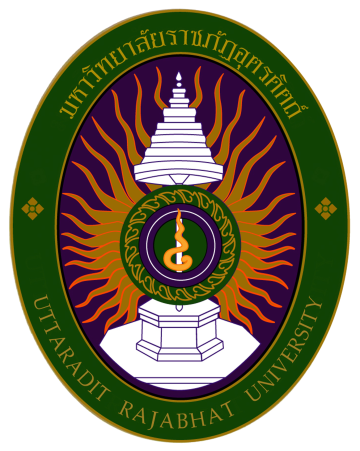 รายงานผลการดำเนินงานระดับหลักสูตร (มคอ.7)หลักสูตร........................ สาขาวิชา...................................หลักสูตรใหม่/ปรับปรุง พ.ศ...........คณะ ………………………………….มหาวิทยาลัยราชภัฏอุตรดิตถ์ประจำปีการศึกษา 2564(…… 2564 ถึง ….. 2565)รายงาน ณ วันที่………………………………………..ขอรับรองว่าข้อความในรายงานผลการดำเนินงานของหลักสูตร.............................................ถูกต้องเป็นความจริงทุกประการ1.	....................................................................	ประธานหลักสูตร 2.	....................................................................	อาจารย์ผู้รับผิดชอบหลักสูตร 3.	....................................................................	อาจารย์ผู้รับผิดชอบหลักสูตร.....................................................................(.....................................................................)คณบดีคณะ.....................................................วันที่...............................................................คำนำ  ............................................................(..............................................................)ประธานหลักสูตร…………………………………….วันที่..............................................................สารบัญ บทสรุปผู้บริหาร	หลักสูตร........................................ สาขาวิชา.............................คณะ................................... มหาวิทยาลัยราชภัฏอุตรดิตถ์ มีผลการดำเนินงานในปีการศึกษา 2564 ได้มาตรฐานตามมาตรฐานการศึกษาระดับอุดมศึกษาแห่งชาติ และมีระดับคุณภาพอยู่ในระดับ................. (...... คะแนน) ตามเกณฑ์การประเมินคุณภาพการศึกษาระดับหลักสูตร 6 องค์ประกอบ (13 ตัวบ่งชี้) โดยมีจำนวน ..... องค์ประกอบ อยู่ในระดับดีมาก (องค์ประกอบที่ ...........) มีจำนวน ...... องค์ประกอบ อยู่ในระดับดี  (องค์ประกอบที่ ........ ) และมีจำนวน ...... องค์ประกอบ อยู่ในระดับปานกลาง (องค์ประกอบที่ ........ ) สรุปผลการประเมินตนเองตามองค์ประกอบผลการดำเนินงานตามข้อเสนอแนะของคณะกรรมการประเมินในปีการศึกษาที่ผ่านมาหมวดที่ 1 ข้อมูลทั่วไป1. รหัสหลักสูตร  		…………………………………………..2. ชื่อหลักสูตร    		……………….…………………………3. ปีที่เปิดสอน			……………….…………………………4. ปีที่ปรับปรุง (ทุกรอบ 5 ปี)	................................................5. วันที่สภามหาวิทยาลัยอนุมัติ	...............................................6. วันที่ สกอ. อนุมัติ		...............................................7. อาจารย์ผู้รับผิดชอบหลักสูตร (ตามที่เสนอใน มคอ. 2)8. อาจารย์ผู้รับผิดชอบหลักสูตร ปีการศึกษา 25649. อาจารย์ประจำหลักสูตร ปีการศึกษา 256410. อาจารย์ผู้สอน ปีการศึกษา 2564 (อาจารย์ประจำภายในมหาวิทยาลัย) 11. อาจารย์ผู้สอน ปีการศึกษา 2564 (อาจารย์พิเศษภายนอกมหาวิทยาลัย) ถ้ามี 12. อาจารย์ที่ปรึกษาวิทยานิพนธ์หลักและอาจารย์ที่ปรึกษาการค้นคว้าอิสระ13. อาจารย์ที่ปรึกษาวิทยานิพนธ์ร่วม (ถ้ามี)14. การตีพิมพ์เผยแพร่ผลงานของผู้สำเร็จการศึกษา15. ภาระงานอาจารย์ที่ปรึกษาวิทยานิพนธ์และการค้นคว้าอิสระในระดับบัณฑิตศึกษา16. สถานที่จัดการเรียนการสอน ………………………………การกำกับให้เป็นไปตามมาตรฐาน (องค์ประกอบที่ 1 การกำกับมาตรฐาน : ตัวบ่งชี้ 1.1 การบริหารหลักสูตรตามประกาศกระทรวงศึกษาธิการ เรื่อง เกณฑ์มาตรฐานหลักสูตรระดับบัณฑิตศึกษา พ.ศ.2558)เอกสาร1.1-1(1)………………………………………………………………………………………………………………………………………1.1-1(2)………………………………………………………………………………………………………………………………………1.1-1(3)………………………………………………………………………………………………………………………………………1.1-1(4)………………………………………………………………………………………………………………………………………1.1-1(5)………………………………………………………………………………………………………………………………………สรุปผลการประเมินตนเอง องค์ประกอบที่ 1 : การกำกับมาตรฐานตัวบ่งชี้ที่ 1.1  การบริหารหลักสูตรตามประกาศกระทรวงศึกษาธิการ เรื่อง เกณฑ์มาตรฐานหลักสูตรระดับบัณฑิตศึกษา พ.ศ.2558หมวดที่ 2 อาจารย์ องค์ประกอบที่ 4  อาจารย์ตัวบ่งชี้ที่ 4.1  	การบริหารและพัฒนาอาจารย์ผู้รับผิดชอบหลักสูตรระบบการรับและแต่งตั้งอาจารย์ผู้รับผิดชอบหลักสูตร ระบบการบริหารอาจารย์ ระบบการส่งเสริมและพัฒนาอาจารย์ข้อมูลที่ใช้ 	ปีการศึกษา ผลการดำเนินงาน  1.ระบบการรับและแต่งตั้งอาจารย์ผู้รับผิดชอบหลักสูตรเป้าหมายเชิงปริมาณ/เชิงคุณภาพ :  ………………………………………………………………………………………………………………………………..……………………………………………………………………………………………………………………………………………………………………………………………………………………………………………………………………………………………………………………ระบบและกลไก :………………………………………………………………………………………………………………………………..…………………………………………………………………………………………………………………………………………………………………………………………………………………………………………………………………………..(เอกสาร 4.1-1(1))ผลการดำเนินงานตามระบบและกลไกของปีการศึกษาปัจจุบัน :         ………………………………………………………………………………………………………………………………..……………………………………………………………………………………………………………………………………………………………………………………………………………………………………………………………………………(เอกสาร 4.1-1(2))การประเมินหรือทบทวนระบบและกลไก :………………………………………………………………………………………………………………………………..……………………………………………………………………………………………………………………………………………………………………………………………………………………………………………………………………………(เอกสาร 4.1-1(3))ปรับปรุงระบบและกลไกตามผลการประเมินหรือทบทวน :………………………………………………………………………………………………………………………………..………………………………………………………………………………………………………………………………………………………………………………………………………………………………………………………………………………(เอกสาร 4.1-(4))มีผลจากการปรับปรุงเห็นชัดเจนเป็นรูปธรรม : ………………………………………………………………………………………………………………………………..………………………………………………………………………………………………………………………………………………………………………………………………………………………………………………………………………………(เอกสาร 4.1-1(5))มีแนวทางปฏิบัติที่ดี : ………………………………………………………………………………………………………………………………..………………………………………………………………………………………………………………………………………………………………………………………………………………………………………………………………………….(เอกสาร 4.1-1(1)-(5))เอกสาร4.1-1(1)………………………………………………………………………………………………………………………………………4.1-1(2)………………………………………………………………………………………………………………………………………4.1-1(3)………………………………………………………………………………………………………………………………………4.1-1(4)………………………………………………………………………………………………………………………………………4.1-1(5)………………………………………………………………………………………………………………………………………2. ระบบการบริหารอาจารย์เป้าหมายเชิงปริมาณ/เชิงคุณภาพ :  ………………………………………………………………………………………………………………………………..……………………………………………………………………………………………………………………………………………………………………………………………………………………………………………………………………………………………………………………ระบบและกลไก :………………………………………………………………………………………………………………………………..…………………………………………………………………………………………………………………………………………………………………………………………………………………………………………………………………………..(เอกสาร 4.1-2(1))ผลการดำเนินงานตามระบบและกลไกของปีการศึกษาปัจจุบัน :         ………………………………………………………………………………………………………………………………..……………………………………………………………………………………………………………………………………………………………………………………………………………………………………………………………………………(เอกสาร 4.1-2(2))การประเมินหรือทบทวนระบบและกลไก :………………………………………………………………………………………………………………………………..……………………………………………………………………………………………………………………………………………………………………………………………………………………………………………………………………………(เอกสาร 4.1-2(3))ปรับปรุงระบบและกลไกตามผลการประเมินหรือทบทวน :………………………………………………………………………………………………………………………………..……………………………………………………………………………………………………………………………………………………………………………………………………………………………………………………………………………(เอกสาร 4.1-2(4))มีผลจากการปรับปรุงเห็นชัดเจนเป็นรูปธรรม : ………………………………………………………………………………………………………………………………..………………………………………………………………………………………………………………………………………………………………………………………………………………………………………………………………………………(เอกสาร 4.1-2(5))มีแนวทางปฏิบัติที่ดี : ………………………………………………………………………………………………………………………………..………………………………………………………………………………………………………………………………………………………………………………………………………………………………………………………………………….(เอกสารหมายเลข 4.1-2(1)-(5))เอกสาร4.1-2(1)………………………………………………………………………………………………………………………………………4.1-2(2)………………………………………………………………………………………………………………………………………4.1-2(3)………………………………………………………………………………………………………………………………………4.1-2(4)………………………………………………………………………………………………………………………………………4.1-2(5)………………………………………………………………………………………………………………………………………3. ระบบการส่งเสริมและพัฒนาอาจารย์เป้าหมายเชิงปริมาณ/เชิงคุณภาพ :  ………………………………………………………………………………………………………………………………..……………………………………………………………………………………………………………………………………………………………………………………………………………………………………………………………………………………………………………………ระบบและกลไก :………………………………………………………………………………………………………………………………..…………………………………………………………………………………………………………………………………………………………………………………………………………………………………………………………………………..(เอกสาร 4.1-3(1))ผลการดำเนินงานตามระบบและกลไกของปีการศึกษาปัจจุบัน :         ………………………………………………………………………………………………………………………………..……………………………………………………………………………………………………………………………………………………………………………………………………………………………………………………………………………(เอกสาร 4.1-3(2))การประเมินหรือทบทวนระบบและกลไก :………………………………………………………………………………………………………………………………..……………………………………………………………………………………………………………………………………………………………………………………………………………………………………………………………………………(เอกสาร 4.1-3(3))ปรับปรุงระบบและกลไกตามผลการประเมินหรือทบทวน :………………………………………………………………………………………………………………………………..……………………………………………………………………………………………………………………………………………………………………………………………………………………………………………………………………………(เอกสาร 4.1-3(4))มีผลจากการปรับปรุงเห็นชัดเจนเป็นรูปธรรม : ………………………………………………………………………………………………………………………………..………………………………………………………………………………………………………………………………………………………………………………………………………………………………………………………………………………(เอกสาร 4.1-3(5))มีแนวทางปฏิบัติที่ดี : ………………………………………………………………………………………………………………………………..………………………………………………………………………………………………………………………………………………………………………………………………………………………………………………………………………….(เอกสาร 4.1-3(1)-(5))เอกสาร4.1-3(1)………………………………………………………………………………………………………………………………………4.1-3(2)………………………………………………………………………………………………………………………………………4.1-3(3)………………………………………………………………………………………………………………………………………4.1-3(4)………………………………………………………………………………………………………………………………………4.1-3(5)………………………………………………………………………………………………………………………………………สรุปผลการประเมินตนเอง องค์ประกอบที่ 4 :  อาจารย์ผู้รับผิดชอบหลักสูตรตัวบ่งชี้ที่ 4.1  การบริหารและพัฒนาอาจารย์ผู้รับผิดชอบหลักสูตรตัวบ่งชี้ที่ 4.2  	   คุณภาพอาจารย์4.2.1 ร้อยละอาจารย์ผู้รับผิดชอบหลักสูตรที่มีคุณวุฒิปริญญาเอก4.2.2 ร้อยละอาจารย์ผู้รับผิดชอบหลักสูตรที่มีตำแหน่งทางวิชาการ4.2.3 ผลงานทางวิชาการของอาจารย์ผู้รับผิดชอบหลักสูตรข้อมูลที่ใช้ 	ปีการศึกษาและปีปฏิทินประเด็นที่ 4.2.1  ร้อยละของอาจารย์ผู้รับผิดชอบหลักสูตรที่มีคุณวุฒิปริญญาเอกสูตรการคำนวณ1. คำนวณค่าร้อยละของอาจารย์ผู้รับผิดชอบหลักสูตรที่มีวุฒิปริญญาเอก ตามสูตร2. แปลงค่าร้อยละที่คำนวณได้ในข้อ 1 เทียบกับคะแนนเต็ม 5ผลการดำเนินงานประเด็นที่ 4.2.2  ร้อยละของอาจารย์ผู้รับผิดชอบหลักสูตรที่ดํารงตําแหน่งทางวิชาการ สูตรการคำนวณ1. คำนวณค่าร้อยละของอาจารย์ผู้รับผิดชอบหลักสูตรที่ดำรงตำแหน่งทางวิชาการ ตามสูตร2. แปลงค่าร้อยละที่คำนวณได้ในข้อ 1 เทียบกับคะแนนเต็ม 5ผลการดำเนินงานประเด็นที่ 4.2.3  ผลงานทางวิชาการของอาจารย์ผู้รับผิดชอบหลักสูตรสูตรการคำนวณ1. คำนวณค่าร้อยละของผลรวมถ่วงน้ำหนักของผลงานทางวิชาการของอาจารย์ผู้รับผิดชอบหลักสูตรตามสูตร2. แปลงค่าร้อยละที่คำนวณได้ในข้อ 1 เทียบกับคะแนนเต็ม 5กำหนดระดับคุณภาพผลงานทางวิชาการ ดังนี้หมายเหตุการส่งบทความเพื่อพิจารณาคัดเลือกให้นำเสนอในการประชุมวิชาการต้องส่งเป็นฉบับสมบูรณ์ (Full Paper) และ เมื่อได้รับการตอบรับและตีพิมพ์แล้ว การตีพิมพ์ต้องตีพิมพ์เป็นฉบับสมบูรณ์ซึ่งสามารถอยู่ในรูปแบบเอกสาร หรือ
สื่อ อิเล็กทรอนิกส์ได้ผลงานทางวิชาการทั้งหมดจะต้องได้รับการเผยแพร่ตามประกาศ ก.พ.อ. เรื่อง หลักเกณฑ์และวิธีการพิจารณาแต่งตั้งบุคคลให้ดำรงตำแหน่งผู้ช่วยศาสตราจารย์ รองศาสตราจารย์ และศาสตราจารย์ พ.ศ. 2560 และที่แก้ไขเพิ่มเติมกำหนดระดับคุณภาพผลงานสร้างสรรค์ด้านสุนทรียะ ศิลปะ หรือ ผลงานสร้างสรรค์
ด้านวิทยาศาสตร์และเทคโนโลยี ดังนี้ผลงานสร้างสรรค์ทุกชิ้นต้องผ่านการพิจารณาจากคณะกรรมการที่มีองค์ประกอบไม่น้อยกว่า 3 คน โดยมีบุคคลภายนอกสถาบันร่วมพิจารณาด้วยผลการดำเนินงานเอกสารสรุปผลการประเมินตนเอง องค์ประกอบที่ 4 :  อาจารย์ผู้รับผิดชอบหลักสูตรตัวบ่งชี้ที่ 4.2  คุณภาพอาจารย์ตัวบ่งชี้ที่ 4.3  	   ผลที่เกิดกับอาจารย์ผู้รับผิดชอบหลักสูตรข้อมูลที่ใช้ 	ปีการศึกษาผลการดำเนินงานการคงอยู่ของอาจารย์ผู้รับผิดชอบหลักสูตรมีการเปลี่ยนแปลงอาจารย์ผู้รับผิดชอบหลักสูตร เนื่องจาก (ถ้ามี).................................................................…………………………………………………………………………………………………………………………………………………….…………………………………………………………………………………………………………………………………………………….ความพึงพอใจของอาจารย์ผู้รับผิดชอบหลักสูตรเอกสาร4.3-1(1) รายงานผลความพึงพอใจของอาจารย์ผู้รับผิดชอบหลักสูตร4.3-1(2)………………………………………………………………………………………………………………………………………4.3-1(3)………………………………………………………………………………………………………………………………………4.3-1(4)………………………………………………………………………………………………………………………………………4.3-1(5)………………………………………………………………………………………………………………………………………สรุปผลการประเมินตนเอง องค์ประกอบที่ 4 :  อาจารย์ผู้รับผิดชอบหลักสูตรตัวบ่งชี้ที่ 4.3 ผลที่เกิดกับอาจารย์ผู้รับผิดชอบหลักสูตรสรุปผลการประเมินตนเอง องค์ประกอบที่ 4 : อาจารย์หมวดที่ 3 นักศึกษาและบัณฑิตองค์ประกอบที่ 3 นักศึกษาตัวบ่งชี้ที่ 3.1  	การรับนักศึกษา 		- การรับนักศึกษา		- การเตรียมความพร้อมก่อนเข้าศึกษาข้อมูลที่ใช้ 	ปีการศึกษาผลการดำเนินงาน  1.การรับนักศึกษาเป้าหมายเชิงปริมาณ/เชิงคุณภาพ :  ………………………………………………………………………………………………………………………………..……………………………………………………………………………………………………………………………………………………………………………………………………………………………………………………………………………………………………………………ระบบและกลไก :………………………………………………………………………………………………………………………………..…………………………………………………………………………………………………………………………………………………………………………………………………………………………………………………………………………..(เอกสาร 3.1-1(1))ผลการดำเนินงานตามระบบและกลไกของปีการศึกษาปัจจุบัน :         ………………………………………………………………………………………………………………………………..……………………………………………………………………………………………………………………………………………………………………………………………………………………………………………………………………………(เอกสาร 3.1-1(2))การประเมินหรือทบทวนระบบและกลไก :………………………………………………………………………………………………………………………………..……………………………………………………………………………………………………………………………………………………………………………………………………………………………………………………………………………(เอกสาร 3.1-1(3))ปรับปรุงระบบและกลไกตามผลการประเมินหรือทบทวน :………………………………………………………………………………………………………………………………..……………………………………………………………………………………………………………………………………………………………………………………………………………………………………………………………………………(เอกสาร 3.1-1(4))มีผลจากการปรับปรุงเห็นชัดเจนเป็นรูปธรรม : ………………………………………………………………………………………………………………………………..………………………………………………………………………………………………………………………………………………………………………………………………………………………………………………………………………………(เอกสาร 3.1-1(5))มีแนวทางปฏิบัติที่ดี : ………………………………………………………………………………………………………………………………..………………………………………………………………………………………………………………………………………………………………………………………………………………………………………………………………………….(เอกสาร 3.1-1(1)-(5))เอกสาร3.1-1(1)………………………………………………………………………………………………………………………………………3.1-1(2)………………………………………………………………………………………………………………………………………3.1-1(3)………………………………………………………………………………………………………………………………………3.1-1(4)………………………………………………………………………………………………………………………………………3.1-1(5)………………………………………………………………………………………………………………………………………2. การเตรียมความพร้อมก่อนเข้าศึกษาเป้าหมายเชิงปริมาณ/เชิงคุณภาพ :  ………………………………………………………………………………………………………………………………..……………………………………………………………………………………………………………………………………………………………………………………………………………………………………………………………………………………………………………………ระบบและกลไก :………………………………………………………………………………………………………………………………..…………………………………………………………………………………………………………………………………………………………………………………………………………………………………………………………………………..(เอกสาร 3.1-2(1))ผลการดำเนินงานตามระบบและกลไกของปีการศึกษาปัจจุบัน :         ………………………………………………………………………………………………………………………………..……………………………………………………………………………………………………………………………………………………………………………………………………………………………………………………………………………(เอกสาร 3.1-2(2))การประเมินหรือทบทวนระบบและกลไก :………………………………………………………………………………………………………………………………..……………………………………………………………………………………………………………………………………………………………………………………………………………………………………………………………………………(เอกสาร 3.1-2(3))ปรับปรุงระบบและกลไกตามผลการประเมินหรือทบทวน :………………………………………………………………………………………………………………………………..……………………………………………………………………………………………………………………………………………………………………………………………………………………………………………………………………………(เอกสาร 3.1-2(4))มีผลจากการปรับปรุงเห็นชัดเจนเป็นรูปธรรม : ………………………………………………………………………………………………………………………………..………………………………………………………………………………………………………………………………………………………………………………………………………………………………………………………………………………(เอกสาร 3.1-2(5))มีแนวทางปฏิบัติที่ดี : ………………………………………………………………………………………………………………………………..………………………………………………………………………………………………………………………………………………………………………………………………………………………………………………………………………….(เอกสาร 3.1-2(1)-(5))เอกสาร3.1-2(1)………………………………………………………………………………………………………………………………………3.1-2(2)………………………………………………………………………………………………………………………………………3.1-2(3)………………………………………………………………………………………………………………………………………3.1-2(4)………………………………………………………………………………………………………………………………………3.1-2(5)………………………………………………………………………………………………………………………………………สรุปผลการประเมินตนเอง องค์ประกอบที่ 3 :  นักศึกษาตัวบ่งชี้ที่ 3.1  การรับนักศึกษาตัวบ่งชี้ที่ 3.2  	การส่งเสริมและพัฒนานักศึกษาการควบคุมการดูแลการให้คำปรึกษาวิทยานิพนธ์แก่บัณฑิตศึกษาการพัฒนาศักยภาพนักศึกษาและการเสริมสร้างทักษะการเรียนรู้ในศตวรรษที่ 21ข้อมูลที่ใช้ 	ปีการศึกษา ผลการดำเนินงาน 1.การควบคุมการดูแลการให้คำปรึกษาวิทยานิพนธ์แก่บัณฑิตศึกษาเป้าหมายเชิงปริมาณ/เชิงคุณภาพ :  ………………………………………………………………………………………………………………………………..……………………………………………………………………………………………………………………………………………………………………………………………………………………………………………………………………………………………………………………ระบบและกลไก :………………………………………………………………………………………………………………………………..…………………………………………………………………………………………………………………………………………………………………………………………………………………………………………………………………………..(เอกสาร 3.2-1(1))ผลการดำเนินงานตามระบบและกลไกของปีการศึกษาปัจจุบัน :         ………………………………………………………………………………………………………………………………..……………………………………………………………………………………………………………………………………………………………………………………………………………………………………………………………………………(เอกสาร 3.2-1(2))การประเมินหรือทบทวนระบบและกลไก :………………………………………………………………………………………………………………………………..……………………………………………………………………………………………………………………………………………………………………………………………………………………………………………………………………………(เอกสาร 3.2-1(3))ปรับปรุงระบบและกลไกตามผลการประเมินหรือทบทวน :………………………………………………………………………………………………………………………………..……………………………………………………………………………………………………………………………………………………………………………………………………………………………………………………………………………(เอกสาร 3.2-1(4))มีผลจากการปรับปรุงเห็นชัดเจนเป็นรูปธรรม : ………………………………………………………………………………………………………………………………..………………………………………………………………………………………………………………………………………………………………………………………………………………………………………………………………………………(เอกสาร 3.2-1(5))มีแนวทางปฏิบัติที่ดี : ………………………………………………………………………………………………………………………………..………………………………………………………………………………………………………………………………………………………………………………………………………………………………………………………………………….(เอกสาร 3.2-1(1)-(5))เอกสาร3.2-1(1)………………………………………………………………………………………………………………………………………3.2-1(2)………………………………………………………………………………………………………………………………………3.2-1(3)………………………………………………………………………………………………………………………………………3.2-1(4)………………………………………………………………………………………………………………………………………3.2-1(5)………………………………………………………………………………………………………………………………………2.การพัฒนาศักยภาพนักศึกษาและการเสริมสร้างทักษะการเรียนรู้ในศตวรรษที่ 21เป้าหมายเชิงปริมาณ/เชิงคุณภาพ :  ………………………………………………………………………………………………………………………………..……………………………………………………………………………………………………………………………………………………………………………………………………………………………………………………………………………………………………………………ระบบและกลไก :………………………………………………………………………………………………………………………………..…………………………………………………………………………………………………………………………………………………………………………………………………………………………………………………………………………..(เอกสาร 3.2-2(1))ผลการดำเนินงานตามระบบและกลไกของปีการศึกษาปัจจุบัน :         ………………………………………………………………………………………………………………………………..……………………………………………………………………………………………………………………………………………………………………………………………………………………………………………………………………………(เอกสาร 3.2-2(2))การประเมินหรือทบทวนระบบและกลไก :………………………………………………………………………………………………………………………………..……………………………………………………………………………………………………………………………………………………………………………………………………………………………………………………………………………(เอกสาร 3.2-2(3))ปรับปรุงระบบและกลไกตามผลการประเมินหรือทบทวน :………………………………………………………………………………………………………………………………..……………………………………………………………………………………………………………………………………………………………………………………………………………………………………………………………………………(เอกสาร 3.2-2(4))มีผลจากการปรับปรุงเห็นชัดเจนเป็นรูปธรรม : ………………………………………………………………………………………………………………………………..………………………………………………………………………………………………………………………………………………………………………………………………………………………………………………………………………………(เอกสาร 3.2-2(5))มีแนวทางปฏิบัติที่ดี : ………………………………………………………………………………………………………………………………..………………………………………………………………………………………………………………………………………………………………………………………………………………………………………………………………………….(เอกสาร 3.2-2(1)-(5))เอกสาร3.2-2(1)………………………………………………………………………………………………………………………………………3.2-2(2)………………………………………………………………………………………………………………………………………3.2-2(3)………………………………………………………………………………………………………………………………………3.2-2(4)………………………………………………………………………………………………………………………………………3.2-2(5)………………………………………………………………………………………………………………………………………สรุปผลการประเมินตนเอง องค์ประกอบที่ 3 :  นักศึกษาตัวบ่งชี้ที่ 3.2  การส่งเสริมและพัฒนานักศึกษาตัวบ่งชี้ที่ 3.3  	ผลที่เกิดกับนักศึกษาการคงอยู่การสำเร็จการศึกษาความพึงพอใจและผลการจัดการข้อร้องเรียนของนักศึกษาข้อมูลที่ใช้ 	ปีการศึกษา ผลการดำเนินงาน1.การคงอยู่ และ 2.การสำเร็จการศึกษา3.ความพึงพอใจของนักศึกษา4.ผลการจัดการข้อร้องเรียนของนักศึกษาเอกสาร3.3-1(1) รายงานผลความพึงพอใจของนักศึกษา3.3-1(2)………………………………………………………………………………………………………………………………………3.3-1(3)………………………………………………………………………………………………………………………………………3.3-1(4)………………………………………………………………………………………………………………………………………3.3-1(5)………………………………………………………………………………………………………………………………………สรุปผลการประเมินตนเอง องค์ประกอบที่ 3 :  นักศึกษาตัวบ่งชี้ที่ 3.3  ผลที่เกิดกับนักศึกษาสรุปผลการประเมินตนเอง องค์ประกอบที่ 3 : 	นักศึกษาองค์ประกอบที่ 2 บัณฑิตตัวบ่งชี้ที่ 2.1  	คุณภาพบัณฑิตตามกรอบมาตรฐานคุณวุฒิระดับอุดมศึกษาแห่งชาติ ข้อมูลที่ใช้ 	ปีการศึกษา สูตรการคำนวณผลการดำเนินงานเอกสาร2.1-1(1) รายงานผลการประเมินคุณภาพบัณฑิตตามกรอบมาตรฐานคุณวุฒิระดับอุดมศึกษาแห่งชาติ2.1-1(2)………………………………………………………………………………………………………………………………………2.1-1(3)………………………………………………………………………………………………………………………………………2.1-1(4)………………………………………………………………………………………………………………………………………2.1-1(5)………………………………………………………………………………………………………………………………………สรุปผลการประเมินตนเอง องค์ประกอบที่ 2 :  บัณฑิตตัวบ่งชี้ที่ 2.1  คุณภาพบัณฑิตตามกรอบมาตรฐานคุณวุฒิระดับอุดมศึกษาแห่งชาติ ตัวบ่งชี้ที่ 2.2  	(ปริญญาโท) ผลงานของนิสิตและผู้สําเร็จการศึกษาในระดับปริญญาโทที่ได้รับการตีพิมพ์หรือเผยแพร่ข้อมูลที่ใช้ 	ปีการศึกษา สูตรการคำนวณ1. คำนวณร้อยละของผลรวมถ่วงน้ำหนักของผลงานที่ตีพิมพ์เผยแพร่ต่อผู้สำเร็จการศึกษา ตามสูตร2. แปลงค่าร้อยละที่คำนวณได้ในข้อ 1 เทียบกับคะแนนเต็ม 5หมายเหตุ :การนับการตีพิมพ์เผยแพร่ผลงานของนักศึกษาและผู้สำเร็จการศึกษา นับ ณ วันที่ได้รับการตีพิมพ์ผลงานในวารสารระดับชาติหรือนานาชาติ มิได้นับจากวันที่ได้รับการตอบรับ (Accepted)กำหนดระดับคุณภาพผลงานทางวิชาการ ดังนี้การส่งบทความเพื่อพิจารณาคัดเลือกให้นำเสนอในการประชุมวิชาการต้องส่งเป็นฉบับสมบูรณ์ 
(Full Paper) และเมื่อได้รับการตอบรับและตีพิมพ์แล้ว การตีพิมพ์ต้องตีพิมพ์เป็นฉบับสมบูรณ์ ซึ่งสามารถอยู่ในรูปแบบเอกสาร หรือสื่ออิเล็กทรอนิกส์ได้กำหนดระดับคุณภาพงานสร้างสรรค์ดังนี้ผลงานสร้างสรรค์ทุกชิ้นต้องผ่านการพิจารณาจากคณะกรรมการที่มีองค์ประกอบไม่น้อยกว่า 3 คน โดยมีบุคคลภายนอกสถาบันร่วมพิจารณาด้วยหมายเหตุ1. ผลงานวิจัยที่มีชื่อนักศึกษาและอาจารย์ร่วมกันและนับในตัวบ่งชี้นี้แล้ว สามารถนำไปนับในตัวบ่งชี้ผลงานทางวิชาการของอาจารย์2. ผลงานของนักศึกษาและผู้สำเร็จการศึกษาให้นับผลงานทุกชิ้นที่มีการตีพิมพ์เผยแพร่ในปีการประเมินนั้นๆ3. ในกรณีที่ไม่มีผู้สำเร็จการศึกษาไม่พิจารณาตัวบ่งชี้นี้ผลการดำเนินงานเอกสารสรุปผลการประเมินตนเอง องค์ประกอบที่ 2 :  บัณฑิตตัวบ่งชี้ที่ 2.2 (ปริญญาโท) ผลงานของนักศึกษาและผู้สําเร็จการศึกษาในระดับปริญญาโทที่ได้รับการตีพิมพ์หรือเผยแพร่สรุปผลการประเมินตนเอง องค์ประกอบที่ 2 : 	บัณฑิตหมวดที่ 4 ข้อมูลผลการเรียนรายวิชาของหลักสูตรและคุณภาพการสอนในหลักสูตรสรุปผลรายวิชาศึกษาทั่วไปที่เปิดสอนในภาค/ปีการศึกษา (นำมาจาก มคอ.5 ของแต่ละวิชา)สรุปผลรายวิชาเฉพาะที่เปิดสอนในภาค/ปีการศึกษา (นำมาจาก มคอ.5 ของแต่ละวิชา)หมวดที่ 5 การบริหารหลักสูตรองค์ประกอบที่ 5  หลักสูตร การเรียนการสอน การประเมินผู้เรียนตัวบ่งชี้ที่  5.1  	สาระของรายวิชาในหลักสูตร	- การออกแบบหลักสูตรและสาระวิชาในหลักสูตร	- การปรับปรุงหลักสูตรให้ทันสมัยตามความก้าวหน้าในศาสตร์สาขานั้นๆข้อมูลที่ใช้ 	ปีการศึกษา ผลการดำเนินงาน  1.การออกแบบหลักสูตรและสาระวิชาในหลักสูตรเป้าหมายเชิงปริมาณ/เชิงคุณภาพ :  ………………………………………………………………………………………………………………………………..……………………………………………………………………………………………………………………………………………………………………………………………………………………………………………………………………………………………………………………ระบบและกลไก :………………………………………………………………………………………………………………………………..…………………………………………………………………………………………………………………………………………………………………………………………………………………………………………………………………………..(เอกสาร 5.1-1(1))ผลการดำเนินงานตามระบบและกลไกของปีการศึกษาปัจจุบัน :         ………………………………………………………………………………………………………………………………..……………………………………………………………………………………………………………………………………………………………………………………………………………………………………………………………………………(เอกสาร 5.1-1(2))การประเมินหรือทบทวนระบบและกลไก :………………………………………………………………………………………………………………………………..……………………………………………………………………………………………………………………………………………………………………………………………………………………………………………………………………………(เอกสาร 5.1-1(3))ปรับปรุงระบบและกลไกตามผลการประเมินหรือทบทวน :………………………………………………………………………………………………………………………………..……………………………………………………………………………………………………………………………………………………………………………………………………………………………………………………………………………(เอกสาร 5.1-1(4))มีผลจากการปรับปรุงเห็นชัดเจนเป็นรูปธรรม : ………………………………………………………………………………………………………………………………..………………………………………………………………………………………………………………………………………………………………………………………………………………………………………………………………………………(เอกสาร 5.1-1(5))มีแนวทางปฏิบัติที่ดี : ………………………………………………………………………………………………………………………………..………………………………………………………………………………………………………………………………………………………………………………………………………………………………………………………………………….(เอกสาร 5.1-1(1)-(5))เอกสาร5.1-1(1)………………………………………………………………………………………………………………………………………5.1-1(2)………………………………………………………………………………………………………………………………………5.1-1(3)………………………………………………………………………………………………………………………………………5.1-1(4)………………………………………………………………………………………………………………………………………5.1-1(5)………………………………………………………………………………………………………………………………………2.การปรับปรุงหลักสูตรให้ทันสมัยตามความก้าวหน้าในศาสตร์สาขานั้นๆเป้าหมายเชิงปริมาณ/เชิงคุณภาพ :  ………………………………………………………………………………………………………………………………..……………………………………………………………………………………………………………………………………………………………………………………………………………………………………………………………………………………………………………………ระบบและกลไก :………………………………………………………………………………………………………………………………..…………………………………………………………………………………………………………………………………………………………………………………………………………………………………………………………………………..(เอกสาร 5.1-2(1))ผลการดำเนินงานตามระบบและกลไกของปีการศึกษาปัจจุบัน :         ………………………………………………………………………………………………………………………………..……………………………………………………………………………………………………………………………………………………………………………………………………………………………………………………………………………(เอกสาร 5.1-2(2))การประเมินหรือทบทวนระบบและกลไก :………………………………………………………………………………………………………………………………..……………………………………………………………………………………………………………………………………………………………………………………………………………………………………………………………………………(เอกสาร 5.1-2(3))ปรับปรุงระบบและกลไกตามผลการประเมินหรือทบทวน :………………………………………………………………………………………………………………………………..……………………………………………………………………………………………………………………………………………………………………………………………………………………………………………………………………………(เอกสาร 5.1-2(4))มีผลจากการปรับปรุงเห็นชัดเจนเป็นรูปธรรม : ………………………………………………………………………………………………………………………………..………………………………………………………………………………………………………………………………………………………………………………………………………………………………………………………………………………(เอกสาร 5.1-2(5))มีแนวทางปฏิบัติที่ดี : ………………………………………………………………………………………………………………………………..………………………………………………………………………………………………………………………………………………………………………………………………………………………………………………………………………….(เอกสาร 5.1-2(1)-(5))เอกสาร5.1-2(1)………………………………………………………………………………………………………………………………………5.1-2(2)………………………………………………………………………………………………………………………………………5.1-2(3)………………………………………………………………………………………………………………………………………5.1-2(4)………………………………………………………………………………………………………………………………………5.1-2(5)………………………………………………………………………………………………………………………………………สรุปผลการประเมินตนเอง องค์ประกอบที่ 5 :  หลักสูตร การเรียนการสอน การประเมินผู้เรียนตัวบ่งชี้ที่ 5.1 สาระของรายวิชาในหลักสูตรตัวบ่งชี้ที่ 5.2  	การวางระบบผู้สอนและกระบวนการจัดการเรียนการสอน 	- การกำหนดผู้สอน		- การกำกับ ติดตาม และตรวจสอบการจัดทำ (มคอ.3 และ มอค.4) และการจัดการเรียนการสอน- การควบคุมหัวข้อวิทยานิพนธ์และการค้นคว้าอิสระในระดับบัณฑิตศึกษาให้สอดคล้องกับสาขาและความก้าวหน้าของศาสตร์- การแต่งตั้งอาจารย์ที่ปรึกษาวิทยานิพนธ์และการค้นคว้าอิสระในระดับบัณฑิตศึกษาที่มีความเชี่ยวชาญสอดคล้องหรือสัมพันธ์กับหัวข้อวิทยานิพนธ์- การช่วยเหลือ กำกับ ติดตาม ในการทำวิทยานิพนธ์และการค้นคว้าอิสระและการตีพิมพ์ผลงานในระดับบัณฑิตศึกษาข้อมูลที่ใช้ 	ปีการศึกษา ผลการดำเนินงาน   1.การกำหนดผู้สอนเป้าหมายเชิงปริมาณ/เชิงคุณภาพ :  ………………………………………………………………………………………………………………………………..……………………………………………………………………………………………………………………………………………………………………………………………………………………………………………………………………………………………………………………ระบบและกลไก :………………………………………………………………………………………………………………………………..…………………………………………………………………………………………………………………………………………………………………………………………………………………………………………………………………………..(เอกสาร 5.2-1(1))ผลการดำเนินงานตามระบบและกลไกของปีการศึกษาปัจจุบัน :         ………………………………………………………………………………………………………………………………..……………………………………………………………………………………………………………………………………………………………………………………………………………………………………………………………………………(เอกสาร 5.2-1(2))การประเมินหรือทบทวนระบบและกลไก :………………………………………………………………………………………………………………………………..……………………………………………………………………………………………………………………………………………………………………………………………………………………………………………………………………………(เอกสาร 5.2-1(3))ปรับปรุงระบบและกลไกตามผลการประเมินหรือทบทวน :………………………………………………………………………………………………………………………………..……………………………………………………………………………………………………………………………………………………………………………………………………………………………………………………………………………(เอกสาร 5.2-1(4))มีผลจากการปรับปรุงเห็นชัดเจนเป็นรูปธรรม : ………………………………………………………………………………………………………………………………..………………………………………………………………………………………………………………………………………………………………………………………………………………………………………………………………………………(เอกสาร 5.2-1(5))มีแนวทางปฏิบัติที่ดี : ………………………………………………………………………………………………………………………………..………………………………………………………………………………………………………………………………………………………………………………………………………………………………………………………………………….(เอกสาร 5.2-1(1)-(5))เอกสาร5.2-1(1)………………………………………………………………………………………………………………………………………5.2-1(2)………………………………………………………………………………………………………………………………………5.2-1(3)………………………………………………………………………………………………………………………………………5.2-1(4)………………………………………………………………………………………………………………………………………5.2-1(5)………………………………………………………………………………………………………………………………………2.การกำกับ ติดตาม และตรวจสอบการจัดทำ (มคอ.3 และ มอค.4) และการจัดการเรียนการสอนเป้าหมายเชิงปริมาณ/เชิงคุณภาพ :  ………………………………………………………………………………………………………………………………..……………………………………………………………………………………………………………………………………………………………………………………………………………………………………………………………………………………………………………………ระบบและกลไก :………………………………………………………………………………………………………………………………..…………………………………………………………………………………………………………………………………………………………………………………………………………………………………………………………………………..(เอกสาร 5.2-2(1))ผลการดำเนินงานตามระบบและกลไกของปีการศึกษาปัจจุบัน :         ………………………………………………………………………………………………………………………………..……………………………………………………………………………………………………………………………………………………………………………………………………………………………………………………………………………(เอกสาร 5.2-2(2))การประเมินหรือทบทวนระบบและกลไก :………………………………………………………………………………………………………………………………..……………………………………………………………………………………………………………………………………………………………………………………………………………………………………………………………………………(เอกสาร 5.2-2(3))ปรับปรุงระบบและกลไกตามผลการประเมินหรือทบทวน :………………………………………………………………………………………………………………………………..……………………………………………………………………………………………………………………………………………………………………………………………………………………………………………………………………………(เอกสาร 5.2-2(4))มีผลจากการปรับปรุงเห็นชัดเจนเป็นรูปธรรม : ………………………………………………………………………………………………………………………………..………………………………………………………………………………………………………………………………………………………………………………………………………………………………………………………………………………(เอกสาร 5.2-2(5))มีแนวทางปฏิบัติที่ดี : ………………………………………………………………………………………………………………………………..………………………………………………………………………………………………………………………………………………………………………………………………………………………………………………………………………….(เอกสาร 5.2-2(1)-(5))เอกสาร5.2-2(1)………………………………………………………………………………………………………………………………………5.2-2(2)………………………………………………………………………………………………………………………………………5.2-2(3)………………………………………………………………………………………………………………………………………5.2-2(4)………………………………………………………………………………………………………………………………………5.2-2(5)………………………………………………………………………………………………………………………………………3.การควบคุมหัวข้อวิทยานิพนธ์และการค้นคว้าอิสระในระดับบัณฑิตศึกษาให้สอดคล้องกับสาขาและความก้าวหน้าของศาสตร์เป้าหมายเชิงปริมาณ/เชิงคุณภาพ :  ………………………………………………………………………………………………………………………………..……………………………………………………………………………………………………………………………………………………………………………………………………………………………………………………………………………………………………………………ระบบและกลไก :………………………………………………………………………………………………………………………………..…………………………………………………………………………………………………………………………………………………………………………………………………………………………………………………………………………..(เอกสาร 5.2-3(1))ผลการดำเนินงานตามระบบและกลไกของปีการศึกษาปัจจุบัน :         ………………………………………………………………………………………………………………………………..……………………………………………………………………………………………………………………………………………………………………………………………………………………………………………………………………………(เอกสาร 5.2-3(2))การประเมินหรือทบทวนระบบและกลไก :………………………………………………………………………………………………………………………………..……………………………………………………………………………………………………………………………………………………………………………………………………………………………………………………………………………(เอกสาร 5.2-3(3))ปรับปรุงระบบและกลไกตามผลการประเมินหรือทบทวน :………………………………………………………………………………………………………………………………..……………………………………………………………………………………………………………………………………………………………………………………………………………………………………………………………………………(เอกสาร 5.2-3(4))มีผลจากการปรับปรุงเห็นชัดเจนเป็นรูปธรรม : ………………………………………………………………………………………………………………………………..………………………………………………………………………………………………………………………………………………………………………………………………………………………………………………………………………………(เอกสาร 5.2-3(5))มีแนวทางปฏิบัติที่ดี : ………………………………………………………………………………………………………………………………..………………………………………………………………………………………………………………………………………………………………………………………………………………………………………………………………………….(เอกสาร 5.2-3(1)-(5))เอกสาร5.2-3(1)………………………………………………………………………………………………………………………………………5.2-3(2)………………………………………………………………………………………………………………………………………5.2-3(3)………………………………………………………………………………………………………………………………………5.2-3(4)………………………………………………………………………………………………………………………………………5.2-3(5)………………………………………………………………………………………………………………………………………4.การแต่งตั้งอาจารย์ที่ปรึกษาวิทยานิพนธ์และการค้นคว้าอิสระในระดับบัณฑิตศึกษาที่มีความเชี่ยวชาญสอดคล้องหรือสัมพันธ์กับหัวข้อวิทยานิพนธ์เป้าหมายเชิงปริมาณ/เชิงคุณภาพ :  ………………………………………………………………………………………………………………………………..……………………………………………………………………………………………………………………………………………………………………………………………………………………………………………………………………………………………………………………ระบบและกลไก :………………………………………………………………………………………………………………………………..…………………………………………………………………………………………………………………………………………………………………………………………………………………………………………………………………………..(เอกสาร 5.2-4(1))ผลการดำเนินงานตามระบบและกลไกของปีการศึกษาปัจจุบัน :         ………………………………………………………………………………………………………………………………..……………………………………………………………………………………………………………………………………………………………………………………………………………………………………………………………………………(เอกสาร 5.2-4(2))การประเมินหรือทบทวนระบบและกลไก :………………………………………………………………………………………………………………………………..……………………………………………………………………………………………………………………………………………………………………………………………………………………………………………………………………………(เอกสาร 5.2-4(3))ปรับปรุงระบบและกลไกตามผลการประเมินหรือทบทวน :………………………………………………………………………………………………………………………………..……………………………………………………………………………………………………………………………………………………………………………………………………………………………………………………………………………(เอกสาร 5.2-4(4))มีผลจากการปรับปรุงเห็นชัดเจนเป็นรูปธรรม : ………………………………………………………………………………………………………………………………..………………………………………………………………………………………………………………………………………………………………………………………………………………………………………………………………………………(เอกสาร 5.2-4(5))มีแนวทางปฏิบัติที่ดี : ………………………………………………………………………………………………………………………………..………………………………………………………………………………………………………………………………………………………………………………………………………………………………………………………………………….(เอกสาร 5.2-4(1)-(5))เอกสาร5.2-4(1)………………………………………………………………………………………………………………………………………5.2-4(2)………………………………………………………………………………………………………………………………………5.2-4(3)………………………………………………………………………………………………………………………………………5.2-4(4)………………………………………………………………………………………………………………………………………5.2-4(5)………………………………………………………………………………………………………………………………………5.การช่วยเหลือ กำกับ ติดตาม ในการทำวิทยานิพนธ์และการค้นคว้าอิสระและการตีพิมพ์ผลงานในระดับบัณฑิตศึกษาเป้าหมายเชิงปริมาณ/เชิงคุณภาพ :  ………………………………………………………………………………………………………………………………..……………………………………………………………………………………………………………………………………………………………………………………………………………………………………………………………………………………………………………………ระบบและกลไก :………………………………………………………………………………………………………………………………..…………………………………………………………………………………………………………………………………………………………………………………………………………………………………………………………………………..(เอกสาร 5.2-5(1))ผลการดำเนินงานตามระบบและกลไกของปีการศึกษาปัจจุบัน :         ………………………………………………………………………………………………………………………………..……………………………………………………………………………………………………………………………………………………………………………………………………………………………………………………………………………(เอกสาร 5.2-5(2))การประเมินหรือทบทวนระบบและกลไก :………………………………………………………………………………………………………………………………..……………………………………………………………………………………………………………………………………………………………………………………………………………………………………………………………………………(เอกสาร 5.2-5(3))ปรับปรุงระบบและกลไกตามผลการประเมินหรือทบทวน :………………………………………………………………………………………………………………………………..……………………………………………………………………………………………………………………………………………………………………………………………………………………………………………………………………………(เอกสาร 5.2-5(4))มีผลจากการปรับปรุงเห็นชัดเจนเป็นรูปธรรม : ………………………………………………………………………………………………………………………………..………………………………………………………………………………………………………………………………………………………………………………………………………………………………………………………………………………(เอกสาร 5.2-5(5))มีแนวทางปฏิบัติที่ดี : ………………………………………………………………………………………………………………………………..………………………………………………………………………………………………………………………………………………………………………………………………………………………………………………………………………….(เอกสาร 5.2-5(1)-(5))เอกสาร5.2-5(1)………………………………………………………………………………………………………………………………………5.2-5(2)………………………………………………………………………………………………………………………………………5.2-5(3)………………………………………………………………………………………………………………………………………5.2-5(4)………………………………………………………………………………………………………………………………………5.2-5(5)………………………………………………………………………………………………………………………………………สรุปผลการประเมินตนเอง องค์ประกอบที่ 5 :  หลักสูตร การเรียนการสอน การประเมินผู้เรียนตัวบ่งชี้ที่ 5.2 การวางระบบผู้สอนและกระบวนการจัดการเรียนการสอนตัวบ่งชี้ที่ 5.3  	การประเมินผู้เรียน - การประเมินผลการเรียนรู้ตามกรอบมาตรฐานคุณวุฒิระดับอุดมศึกษาแห่งชาติ- การตรวจสอบการประเมินผลการเรียนรู้ของนักศึกษา- การกำกับการประเมินการจัดการเรียนการสอนและประเมินหลักสูตร (มคอ.5 มคอ.6 และ มคอ.7)- การประเมินวิทยานิพนธ์และการค้นคว้าอิสระในระดับบัณฑิตศึกษาข้อมูลที่ใช้ 	ปีการศึกษา ผลการดำเนินงาน  1.การประเมินผลการเรียนรู้ตามกรอบมาตรฐานคุณวุฒิระดับอุดมศึกษาแห่งชาติเป้าหมายเชิงปริมาณ/เชิงคุณภาพ :  ………………………………………………………………………………………………………………………………..……………………………………………………………………………………………………………………………………………………………………………………………………………………………………………………………………………………………………………………ระบบและกลไก :………………………………………………………………………………………………………………………………..…………………………………………………………………………………………………………………………………………………………………………………………………………………………………………………………………………..(เอกสาร 5.3-1(1))ผลการดำเนินงานตามระบบและกลไกของปีการศึกษาปัจจุบัน :         ………………………………………………………………………………………………………………………………..……………………………………………………………………………………………………………………………………………………………………………………………………………………………………………………………………………(เอกสาร 5.3-1(2))การประเมินหรือทบทวนระบบและกลไก :………………………………………………………………………………………………………………………………..……………………………………………………………………………………………………………………………………………………………………………………………………………………………………………………………………………(เอกสาร 5.3-1(3))ปรับปรุงระบบและกลไกตามผลการประเมินหรือทบทวน :………………………………………………………………………………………………………………………………..……………………………………………………………………………………………………………………………………………………………………………………………………………………………………………………………………………(เอกสาร 5.3-1(4))มีผลจากการปรับปรุงเห็นชัดเจนเป็นรูปธรรม : ………………………………………………………………………………………………………………………………..………………………………………………………………………………………………………………………………………………………………………………………………………………………………………………………………………………(เอกสาร 5.3-1(5))มีแนวทางปฏิบัติที่ดี : ………………………………………………………………………………………………………………………………..………………………………………………………………………………………………………………………………………………………………………………………………………………………………………………………………………….(เอกสาร 5.3-1(1)-(5))เอกสาร5.3-1(1)………………………………………………………………………………………………………………………………………5.3-1(2)………………………………………………………………………………………………………………………………………5.3-1(3)………………………………………………………………………………………………………………………………………5.3-1(4)………………………………………………………………………………………………………………………………………5.3-1(5)………………………………………………………………………………………………………………………………………2.การตรวจสอบการประเมินผลการเรียนรู้ของนักศึกษาเป้าหมายเชิงปริมาณ/เชิงคุณภาพ :  ………………………………………………………………………………………………………………………………..……………………………………………………………………………………………………………………………………………………………………………………………………………………………………………………………………………………………………………………ระบบและกลไก :………………………………………………………………………………………………………………………………..…………………………………………………………………………………………………………………………………………………………………………………………………………………………………………………………………………..(เอกสาร 5.3-2(1))ผลการดำเนินงานตามระบบและกลไกของปีการศึกษาปัจจุบัน :         ………………………………………………………………………………………………………………………………..……………………………………………………………………………………………………………………………………………………………………………………………………………………………………………………………………………(เอกสาร 5.3-2(2))การประเมินหรือทบทวนระบบและกลไก :………………………………………………………………………………………………………………………………..……………………………………………………………………………………………………………………………………………………………………………………………………………………………………………………………………………(เอกสาร 5.3-2(3))ปรับปรุงระบบและกลไกตามผลการประเมินหรือทบทวน :………………………………………………………………………………………………………………………………..……………………………………………………………………………………………………………………………………………………………………………………………………………………………………………………………………………(เอกสาร 5.3-2(4))มีผลจากการปรับปรุงเห็นชัดเจนเป็นรูปธรรม : ………………………………………………………………………………………………………………………………..………………………………………………………………………………………………………………………………………………………………………………………………………………………………………………………………………………(เอกสาร 5.3-2(5))มีแนวทางปฏิบัติที่ดี : ………………………………………………………………………………………………………………………………..………………………………………………………………………………………………………………………………………………………………………………………………………………………………………………………………………….(เอกสาร 5.3-2(1)-(5))เอกสาร5.3-2(1)………………………………………………………………………………………………………………………………………5.3-2(2)………………………………………………………………………………………………………………………………………5.3-2(3)………………………………………………………………………………………………………………………………………5.3-2(4)………………………………………………………………………………………………………………………………………5.3-2(5)………………………………………………………………………………………………………………………………………3.การกำกับการประเมินการจัดการเรียนการสอนและประเมินหลักสูตร (มคอ.5 มคอ.6 และ มคอ.7)เป้าหมายเชิงปริมาณ/เชิงคุณภาพ :  ………………………………………………………………………………………………………………………………..……………………………………………………………………………………………………………………………………………………………………………………………………………………………………………………………………………………………………………………ระบบและกลไก :………………………………………………………………………………………………………………………………..…………………………………………………………………………………………………………………………………………………………………………………………………………………………………………………………………………..(เอกสาร 5.3-3(1))ผลการดำเนินงานตามระบบและกลไกของปีการศึกษาปัจจุบัน :         ………………………………………………………………………………………………………………………………..……………………………………………………………………………………………………………………………………………………………………………………………………………………………………………………………………………(เอกสาร 5.3-3(2))การประเมินหรือทบทวนระบบและกลไก :………………………………………………………………………………………………………………………………..……………………………………………………………………………………………………………………………………………………………………………………………………………………………………………………………………………(เอกสาร 5.3-3(3))ปรับปรุงระบบและกลไกตามผลการประเมินหรือทบทวน :………………………………………………………………………………………………………………………………..……………………………………………………………………………………………………………………………………………………………………………………………………………………………………………………………………………(เอกสาร 5.3-3(4))มีผลจากการปรับปรุงเห็นชัดเจนเป็นรูปธรรม : ………………………………………………………………………………………………………………………………..………………………………………………………………………………………………………………………………………………………………………………………………………………………………………………………………………………(เอกสาร 5.3-3(5))มีแนวทางปฏิบัติที่ดี : ………………………………………………………………………………………………………………………………..………………………………………………………………………………………………………………………………………………………………………………………………………………………………………………………………………….(เอกสาร 5.3-3(1)-(5))เอกสาร5.3-3(1)………………………………………………………………………………………………………………………………………5.3-3(2)………………………………………………………………………………………………………………………………………5.3-3(3)………………………………………………………………………………………………………………………………………5.3-3(4)………………………………………………………………………………………………………………………………………5.3-3(5)………………………………………………………………………………………………………………………………………4.การประเมินวิทยานิพนธ์และการค้นคว้าอิสระในระดับบัณฑิตศึกษาเป้าหมายเชิงปริมาณ/เชิงคุณภาพ :  ………………………………………………………………………………………………………………………………..……………………………………………………………………………………………………………………………………………………………………………………………………………………………………………………………………………………………………………………ระบบและกลไก :………………………………………………………………………………………………………………………………..…………………………………………………………………………………………………………………………………………………………………………………………………………………………………………………………………………..(เอกสาร 5.3-4(1))ผลการดำเนินงานตามระบบและกลไกของปีการศึกษาปัจจุบัน :         ………………………………………………………………………………………………………………………………..……………………………………………………………………………………………………………………………………………………………………………………………………………………………………………………………………………(เอกสาร 5.3-4(2))การประเมินหรือทบทวนระบบและกลไก :………………………………………………………………………………………………………………………………..……………………………………………………………………………………………………………………………………………………………………………………………………………………………………………………………………………(เอกสาร 5.3-4(3))ปรับปรุงระบบและกลไกตามผลการประเมินหรือทบทวน :………………………………………………………………………………………………………………………………..……………………………………………………………………………………………………………………………………………………………………………………………………………………………………………………………………………(เอกสาร 5.3-4(4))มีผลจากการปรับปรุงเห็นชัดเจนเป็นรูปธรรม : ………………………………………………………………………………………………………………………………..………………………………………………………………………………………………………………………………………………………………………………………………………………………………………………………………………………(เอกสาร 5.3-4(5))มีแนวทางปฏิบัติที่ดี : ………………………………………………………………………………………………………………………………..………………………………………………………………………………………………………………………………………………………………………………………………………………………………………………………………………….(เอกสาร 5.3-4(1)-(5))เอกสาร5.3-4(1)………………………………………………………………………………………………………………………………………5.3-4(2)………………………………………………………………………………………………………………………………………5.3-4(3)………………………………………………………………………………………………………………………………………5.3-4(4)………………………………………………………………………………………………………………………………………5.3-4(5)………………………………………………………………………………………………………………………………………สรุปผลการประเมินตนเอง องค์ประกอบที่ 5 :  หลักสูตร การเรียนการสอน การประเมินผู้เรียนตัวบ่งชี้ที่ 5.3 การประเมินผู้เรียนวิเคราะห์รายวิชาที่มีผลการเรียนไม่ปกติรายวิชาที่ไม่ได้เปิดสอนในปีการศึกษารายวิชาที่สอนเนื้อหาไม่ครบในปีการศึกษาคุณภาพของการสอนการประเมินรายวิชาที่เปิดสอนในปีที่รายงานรายวิชาที่มีการประเมินคุณภาพการสอน และแผนการปรับปรุงจากผลการประเมินผลการประเมินคุณภาพการสอนโดยรวม………………………………………………………………………………………………………………………………………………………….………………………………………………………………………………………………………………………………………………………………………………………….…………………………………………………………………………………………………………………………………………………………................... ประสิทธิผลของกลยุทธ์การสอนการปฐมนิเทศอาจารย์ใหม่การปฐมนิเทศเพื่อชี้แจงหลักสูตร มี 	ไม่มี จำนวนอาจารย์ใหม่ ……………………. จำนวนอาจารย์ที่เข้าร่วมปฐมนิเทศ …………………กิจกรรมการพัฒนาวิชาชีพของอาจารย์และบุคลากรสายสนับสนุนตัวบ่งชี้ที่ 5.4  	ผลการดําเนินงานหลักสูตรตามกรอบมาตรฐานคุณวุฒิระดับอุดมศึกษาแห่งชาติ  ข้อมูลที่ใช้ 	ปีการศึกษา เกณฑ์การประเมินมีการดำเนินงานน้อยกว่าร้อยละ 80 ของตัวบ่งชี้ผลการดำเนินงานที่ระบุไว้ในแต่ละปี	    มีค่าคะแนนเท่ากับ 0มีการดำเนินงานร้อยละ 80 ของตัวบ่งชี้ผลการดำเนินงานที่ระบุไว้ในแต่ละปี	    มีค่าคะแนนเท่ากับ 3.50มีการดำเนินงานร้อยละ 80.01-89.99 ของตัวบ่งชี้ผลการดำเนินงานที่ระบุไว้ในแต่ละปี	    มีค่าคะแนนเท่ากับ 4.00มีการดำเนินงานร้อยละ 90.00-94.99 ของตัวบ่งชี้ผลการดำเนินงานที่ระบุไว้ในแต่ละปี	    มีค่าคะแนนเท่ากับ 4.50มีการดำเนินงานร้อยละ 95.00-99.99 ของตัวบ่งชี้ผลการดำเนินงานที่ระบุไว้ในแต่ละปี	    มีค่าคะแนนเท่ากับ 4.75มีการดำเนินงานร้อยละ 100 ของตัวบ่งชี้ผลการดำเนินงานที่ระบุไว้ในแต่ละปี	    มีค่าคะแนนเท่ากับ 5หมายเหตุ :	คณะกรรมการการอุดมศึกษาได้มีประกาศคณะกรรมการการอุดมศึกษา เรื่อง แนวทางการปฏิบัติตามกรอบมาตรฐานคุณวุฒิระดับอุดมศึกษาแห่งชาติ (ฉบับที่ 3) พ.ศ. 2558 ลงวันที่ 26 พฤศจิกายน 2558 ได้กำหนดแนวทางการปฏิบัติตามกรอบมาตรฐานคุณวุฒิระดับอุดมศึกษาแห่งชาติเพิ่มเติมไว้ ดังนี้	ข้อ 2 ระบุว่า “กรณีที่สถาบันอุดมศึกษาจะจัดทำรายละเอียดของรายวิชา รายละเอียดของประสบการณ์ภาคสนาม (ถ้ามี) รายงานผลการดำเนินงานของรายวิชา รายงานผลการดำเนินการของประสบการณ์ภาคสนาม (ถ้ามี) และรายงานผลการดำเนินงานของหลักสูตรในลักษณะอื่น สถาบันอุดมศึกษาสามารถดำเนินการจัดทำระบบจัดเก็บข้อมูลรายละเอียดตามแนวทางของ มคอ.3 มคอ.4 มคอ.5 มคอ.6 และ มคอ.7 โดยสามารถปรับเปลี่ยนหัวข้อรายละเอียดให้เหมาะสมกับบริบทของสถาบันอุดมศึกษานั้นๆ ได้ ทั้งนี้ให้คำนึงถึงเจตนารมณ์ของการจัดทำ มคอ.3 มคอ.4 มคอ.5 มคอ.6 และ มคอ.7”	ข้อ 3 ระบุว่า “ให้ถือว่า ตัวบ่งชี้ผลการดำเนินงานตามกรอบมาตรฐานคุณวุฒิ จำนวน 12 ตัวบ่งชี้ เป็นเพียงแนวทางเท่านั้น โดยสถาบันอุดมศึกษาสามารถกำหนดตัวบ่งชี้ผลการดำเนินงานตามกรอบมาตรฐานคุณวุฒิได้เอง ซึ่งแต่ละหลักสูตรมีอิสระในการกำหนดตัวบ่งชี้ผลการดำเนินงานที่ใช้ในการติดตาม ประเมิน และรายงานคุณภาพของหลักสูตรประจำปีที่ระบุไว้ในหมวด 1-6 ของแต่ละหลักสูตร ตามบริบทและวัตถุประสงค์ในการผลิตบัณฑิต ทั้งนี้ ต้องได้รับความเห็นชอบหรืออนุมัติจากสภาสถาบันอุดมศึกษา ในระหว่างที่สถาบันอุดมศึกษายังไม่สามารถเสนอขอปรับตัวบ่งชี้ใหม่ได้แล้วเสร็จ ให้ใช้ตัวบ่งชี้เดิมก่อนได้ หรือหากหลักสูตรใดมีความประสงค์กำหนดตัวบ่งชี้แบบเดิมก็สามารถกระทำได้ กรณีหลักสูตรมีการปรับปรุงตัวบ่งชี้ใหม่ ให้นำเสนอสำนักงานคณะกรรมการการอุดมศึกษารับทราบในการปรับปรุงหลักสูตรครั้งต่อไป”ผลการดำเนินงานสรุปผลการประเมินตนเอง องค์ประกอบที่ 5 :  ผลการดําเนินงานหลักสูตรตามกรอบมาตรฐานคุณวุฒิระดับอุดมศึกษาแห่งชาติ  ตัวบ่งชี้ที่ 5.4 ผลการดําเนินงานหลักสูตรตามกรอบมาตรฐานคุณวุฒิระดับอุดมศึกษาแห่งชาติ  สรุปผลการประเมินตนเอง องค์ประกอบที่ 5 : หลักสูตร การเรียนการสอน การประเมินผู้เรียนองค์ประกอบที่ 6 สิ่งสนับสนุนการเรียนรู้  ตัวบ่งชี้ที่ 6.1  	สิ่งสนับสนุนการเรียนรู้ -  ระบบการดำเนินงานของภาควิชา/คณะ/สถาบัน โดยมีส่วนร่วมของอาจารย์ผู้รับผิดชอบหลักสูตรเพื่อให้มีสิ่งสนับสนุนการเรียนรู้-  จำนวนสิ่งสนับสนุนการเรียนรู้ที่เพียงพอและเหมาะสมต่อการจัดการเรียนการสอน-  กระบวนการปรับปรุงตามผลการประเมินความพึงพอใจของนักศึกษาและอาจารย์ต่อสิ่งสนับสนุนการเรียนรู้ข้อมูลที่ใช้ 	ปีการศึกษาผลการดำเนินงาน  1.ระบบการดำเนินงานของภาควิชา/คณะ/สถาบัน โดยมีส่วนร่วมของอาจารย์ผู้รับผิดชอบหลักสูตรเพื่อให้มีสิ่งสนับสนุนการเรียนรู้เป้าหมายเชิงปริมาณ/เชิงคุณภาพ :  ………………………………………………………………………………………………………………………………..……………………………………………………………………………………………………………………………………………………………………………………………………………………………………………………………………………………………………………………ระบบและกลไก :………………………………………………………………………………………………………………………………..…………………………………………………………………………………………………………………………………………………………………………………………………………………………………………………………………………..(เอกสาร 6.1-1(1))ผลการดำเนินงานตามระบบและกลไกของปีการศึกษาปัจจุบัน :         ………………………………………………………………………………………………………………………………..……………………………………………………………………………………………………………………………………………………………………………………………………………………………………………………………………………(เอกสาร 6.1-1(2))การประเมินหรือทบทวนระบบและกลไก :………………………………………………………………………………………………………………………………..……………………………………………………………………………………………………………………………………………………………………………………………………………………………………………………………………………(เอกสาร 6.1-1(3))ปรับปรุงระบบและกลไกตามผลการประเมินหรือทบทวน :………………………………………………………………………………………………………………………………..……………………………………………………………………………………………………………………………………………………………………………………………………………………………………………………………………………(เอกสาร 6.1-1(4))มีผลจากการปรับปรุงเห็นชัดเจนเป็นรูปธรรม : ………………………………………………………………………………………………………………………………..………………………………………………………………………………………………………………………………………………………………………………………………………………………………………………………………………………(เอกสาร 6.1-1(5))มีแนวทางปฏิบัติที่ดี : ………………………………………………………………………………………………………………………………..………………………………………………………………………………………………………………………………………………………………………………………………………………………………………………………………………….(เอกสาร 6.1-1(1)-(5))เอกสาร6.1-1(1)………………………………………………………………………………………………………………………………………6.1-1(2)………………………………………………………………………………………………………………………………………6.1-1(3)………………………………………………………………………………………………………………………………………6.1-1(4)………………………………………………………………………………………………………………………………………6.1-1(5)………………………………………………………………………………………………………………………………………2.จำนวนสิ่งสนับสนุนการเรียนรู้ที่เพียงพอและเหมาะสมต่อการจัดการเรียนการสอนเป้าหมายเชิงปริมาณ/เชิงคุณภาพ :  ………………………………………………………………………………………………………………………………..……………………………………………………………………………………………………………………………………………………………………………………………………………………………………………………………………………………………………………………ระบบและกลไก :………………………………………………………………………………………………………………………………..…………………………………………………………………………………………………………………………………………………………………………………………………………………………………………………………………………..(เอกสาร 6.1-2(1))ผลการดำเนินงานตามระบบและกลไกของปีการศึกษาปัจจุบัน :         ………………………………………………………………………………………………………………………………..……………………………………………………………………………………………………………………………………………………………………………………………………………………………………………………………………………(เอกสาร 6.1-2(2))การประเมินหรือทบทวนระบบและกลไก :………………………………………………………………………………………………………………………………..……………………………………………………………………………………………………………………………………………………………………………………………………………………………………………………………………………(เอกสาร 6.1-2(3))ปรับปรุงระบบและกลไกตามผลการประเมินหรือทบทวน :………………………………………………………………………………………………………………………………..……………………………………………………………………………………………………………………………………………………………………………………………………………………………………………………………………………(เอกสาร 6.1-2(4))มีผลจากการปรับปรุงเห็นชัดเจนเป็นรูปธรรม : ………………………………………………………………………………………………………………………………..………………………………………………………………………………………………………………………………………………………………………………………………………………………………………………………………………………(เอกสาร 6.1-2(5))มีแนวทางปฏิบัติที่ดี : ………………………………………………………………………………………………………………………………..………………………………………………………………………………………………………………………………………………………………………………………………………………………………………………………………………….(เอกสาร 6.1-2(1)-(5))เอกสาร6.1-2(1)………………………………………………………………………………………………………………………………………6.1-2(2)………………………………………………………………………………………………………………………………………6.1-2(3)………………………………………………………………………………………………………………………………………6.1-2(4)………………………………………………………………………………………………………………………………………6.1-2(5)………………………………………………………………………………………………………………………………………3.กระบวนการปรับปรุงตามผลการประเมินความพึงพอใจของนักศึกษาและอาจารย์ต่อสิ่งสนับสนุนการเรียนรู้เป้าหมายเชิงปริมาณ/เชิงคุณภาพ :  ………………………………………………………………………………………………………………………………..……………………………………………………………………………………………………………………………………………………………………………………………………………………………………………………………………………………………………………………ระบบและกลไก :………………………………………………………………………………………………………………………………..…………………………………………………………………………………………………………………………………………………………………………………………………………………………………………………………………………..(เอกสาร 6.1-3(1))ผลการดำเนินงานตามระบบและกลไกของปีการศึกษาปัจจุบัน :         ………………………………………………………………………………………………………………………………..……………………………………………………………………………………………………………………………………………………………………………………………………………………………………………………………………………(เอกสาร 6.1-3(2))การประเมินหรือทบทวนระบบและกลไก :………………………………………………………………………………………………………………………………..……………………………………………………………………………………………………………………………………………………………………………………………………………………………………………………………………………(เอกสาร 6.1-3(3))ปรับปรุงระบบและกลไกตามผลการประเมินหรือทบทวน :………………………………………………………………………………………………………………………………..……………………………………………………………………………………………………………………………………………………………………………………………………………………………………………………………………………(เอกสาร 6.1-3(4))มีผลจากการปรับปรุงเห็นชัดเจนเป็นรูปธรรม : ………………………………………………………………………………………………………………………………..………………………………………………………………………………………………………………………………………………………………………………………………………………………………………………………………………………(เอกสาร 6.1-3(5))มีแนวทางปฏิบัติที่ดี : ………………………………………………………………………………………………………………………………..………………………………………………………………………………………………………………………………………………………………………………………………………………………………………………………………………….(เอกสาร 6.1-3(1)-(5))เอกสาร6.1-3(1)………………………………………………………………………………………………………………………………………6.1-3(2)………………………………………………………………………………………………………………………………………6.1-3(3)………………………………………………………………………………………………………………………………………6.1-3(4)………………………………………………………………………………………………………………………………………6.1-3(5)………………………………………………………………………………………………………………………………………สรุปผลการประเมินตนเอง องค์ประกอบที่ 6 :  สิ่งสนับสนุนการเรียนรู้ตัวบ่งชี้ที่ 6.1 สิ่งสนับสนุนการเรียนรู้สรุปผลการประเมินตนเอง องค์ประกอบที่ 6 : สิ่งสนับสนุนการเรียนรู้หมวดที่ 6 ข้อคิดเห็นและข้อเสนอแนะเกี่ยวกับคุณภาพหลักสูตรจากผู้ประเมิน หมวดที่ 7 แผนการดำเนินการเพื่อพัฒนาหลักสูตร ความก้าวหน้าของการดำเนินงานตามแผนที่เสนอในรายงานของปีที่ผ่านมา แผนปฏิบัติการใหม่สำหรับปี……………… ระบุแผนการปฏิบัติการแต่ละแผน วันที่คาดว่าจะสิ้นสุดแผน  และผู้รับผิดชอบ……………………..................................…………………………………………………………………………………………………..................................……………………………………………………………………………ส่วนที่ 3สรุปผลการประเมินตนเองตารางการวิเคราะห์คุณภาพการศึกษาภายในระดับหลักสูตรส่วนที่บทสรุปผู้บริหารผลการดำเนินงานตามข้อเสนอแนะของคณะกรรมการประเมินในปีการศึกษาที่ผ่านมาหมวดที่ 1 ข้อมูลทั่วไป หมวดที่ 2 อาจารย์หมวดที่ 3 นักศึกษาและบัณฑิตหมวดที่ 4 ข้อมูลผลการเรียนรายวิชาของหลักสูตรและคุณภาพการสอนในหลักสูตรหมวดที่ 5 การบริหารหลักสูตร หมวดที่ 6 ข้อคิดเห็นและข้อเสนอแนะเกี่ยวกับคุณภาพหลักสูตรจากผู้ประเมินหมวดที่ 7 แผนการดำเนินการเพื่อพัฒนาหลักสูตร ภาคผนวกหน้าส่วนที่บทสรุปผู้บริหารผลการดำเนินงานตามข้อเสนอแนะของคณะกรรมการประเมินในปีการศึกษาที่ผ่านมาหมวดที่ 1 ข้อมูลทั่วไป หมวดที่ 2 อาจารย์หมวดที่ 3 นักศึกษาและบัณฑิตหมวดที่ 4 ข้อมูลผลการเรียนรายวิชาของหลักสูตรและคุณภาพการสอนในหลักสูตรหมวดที่ 5 การบริหารหลักสูตร หมวดที่ 6 ข้อคิดเห็นและข้อเสนอแนะเกี่ยวกับคุณภาพหลักสูตรจากผู้ประเมินหมวดที่ 7 แผนการดำเนินการเพื่อพัฒนาหลักสูตร ภาคผนวกองค์ประกอบคะแนนการประเมินเฉลี่ยระดับคุณภาพหมายเหตุองค์ประกอบคะแนนการประเมินเฉลี่ย0.01 – 2.00  น้อย2.01  – 3.00 ปานกลาง3.01  – 4.00 ดี4.01  – 5.00 ดีมากหมายเหตุองค์ประกอบที่ 1ผ่านผ่านองค์ประกอบที่ 2องค์ประกอบที่ 3องค์ประกอบที่ 4องค์ประกอบที่ 5องค์ประกอบที่ 6เฉลี่ยรวมทุกตัวบ่งชี้ของทุกองค์ประกอบข้อเสนอแนะจากผลการประเมินหลักสูตรในปีการศึกษา 2563 ผลการดำเนินงานตามข้อเสนอแนะเมื่อสิ้นปีการศึกษา 2564องค์ประกอบที่ 1……………………………………………………………………องค์ประกอบที่ 1……………………………………………………………………องค์ประกอบที่ 2……………………………………………………………………องค์ประกอบที่ 2……………………………………………………………………องค์ประกอบที่ 3……………………………………………………………………องค์ประกอบที่ 3……………………………………………………………………องค์ประกอบที่ 4……………………………………………………………………องค์ประกอบที่ 4……………………………………………………………………องค์ประกอบที่ 5……………………………………………………………………องค์ประกอบที่ 5……………………………………………………………………องค์ประกอบที่ 6……………………………………………………………………องค์ประกอบที่ 6……………………………………………………………………ลำดับชื่อ – นามสกุลตำแหน่งทางวิชาการคุณวุฒิการศึกษา(ทุกระดับการศึกษา)ผลงานวิชาการในรอบ 5 ปี(2560-2564)ลำดับชื่อ – นามสกุลตำแหน่งทางวิชาการคุณวุฒิการศึกษา(ทุกระดับการศึกษา)ผลงานวิชาการในรอบ 5 ปี(2560-2564)1ผศ.ปร.ด......มหาวิทยาลัย....ค.ม.....มหาวิทยาลัย....ค.บ....มหาวิทยาลัย....ตำรา.....เอกสารประกอบการสอน....วิจัย...23ลำดับชื่อ – นามสกุลตำแหน่งทางวิชาการคุณวุฒิการศึกษา(ทุกระดับการศึกษา)ผลงานวิชาการในรอบ 5 ปี(2560-2564)ลำดับชื่อ – นามสกุลตำแหน่งทางวิชาการคุณวุฒิการศึกษา(ทุกระดับการศึกษา)ผลงานวิชาการในรอบ 5 ปี(2560-2564)1ผศ.ปร.ด......มหาวิทยาลัย....ค.ม.....มหาวิทยาลัย....ค.บ....มหาวิทยาลัย....ตำรา.....เอกสารประกอบการสอน....วิจัย...23ลำดับชื่อ – นามสกุลตำแหน่งทางวิชาการคุณวุฒิการศึกษา(ทุกระดับการศึกษา)ผลงานวิชาการในรอบ 5 ปี(2560-2564)ลำดับชื่อ – นามสกุลตำแหน่งทางวิชาการคุณวุฒิการศึกษา(ทุกระดับการศึกษา)ผลงานวิชาการในรอบ 5 ปี(2560-2564)1ผศ.ปร.ด......มหาวิทยาลัย....ค.ม.....มหาวิทยาลัย....ค.บ....มหาวิทยาลัย....ตำรา.....เอกสารประกอบการสอน....วิจัย...23ลำดับชื่อ – นามสกุลตำแหน่งทางวิชาการคุณวุฒิการศึกษา(ทุกระดับการศึกษา)ผลงานวิชาการในรอบ 5 ปี(2560-2564)ลำดับชื่อ – นามสกุลตำแหน่งทางวิชาการคุณวุฒิการศึกษา(ทุกระดับการศึกษา)ผลงานวิชาการในรอบ 5 ปี(2560-2564)1ผศ.ตรง/สัมพันธ์ปร.ด......มหาวิทยาลัย....ค.ม.....มหาวิทยาลัย....ค.บ....มหาวิทยาลัย....ตำรา.....เอกสารประกอบการสอน....วิจัย...23ลำดับชื่อ – นามสกุลตำแหน่งทางวิชาการคุณวุฒิการศึกษา(ทุกระดับการศึกษา)ผลงานวิชาการในรอบ 5 ปี(2560-2564)ลำดับชื่อ – นามสกุลตำแหน่งทางวิชาการคุณวุฒิการศึกษา(ทุกระดับการศึกษา)ผลงานวิชาการในรอบ 5 ปี(2560-2564)1ผศ.ตรง/สัมพันธ์ปร.ด......มหาวิทยาลัย....ค.ม.....มหาวิทยาลัย....ค.บ....มหาวิทยาลัย....ตำรา.....เอกสารประกอบการสอน....วิจัย...23ลำดับชื่อ – นามสกุลตำแหน่งทางวิชาการคุณวุฒิการศึกษา(ทุกระดับการศึกษา)ผลงานวิชาการในรอบ 5 ปี(2560-2564)ลำดับชื่อ – นามสกุลตำแหน่งทางวิชาการคุณวุฒิการศึกษา(ทุกระดับการศึกษา)ผลงานวิชาการในรอบ 5 ปี(2560-2564)1ผศ.ตรง/สัมพันธ์ปร.ด......มหาวิทยาลัย....ค.ม.....มหาวิทยาลัย....ค.บ....มหาวิทยาลัย....ตำรา.....เอกสารประกอบการสอน....วิจัย...23ลำดับชื่อ – นามสกุลตำแหน่งทางวิชาการคุณวุฒิการศึกษา(ทุกระดับการศึกษา)ผลงานวิชาการในรอบ 5 ปี(2560-2564)ลำดับชื่อ – นามสกุลตำแหน่งทางวิชาการคุณวุฒิการศึกษา(ทุกระดับการศึกษา)ผลงานวิชาการในรอบ 5 ปี(2560-2564)1ผศ.ตรง/สัมพันธ์ปร.ด......มหาวิทยาลัย....ค.ม.....มหาวิทยาลัย....ค.บ....มหาวิทยาลัย....ตำรา.....เอกสารประกอบการสอน....วิจัย...23รายชื่อนักศึกษาชื่อผลงานค่าน้ำหนักคุณภาพรายชื่ออาจารย์ที่ปรึกษาวิทยานิพนธ์และการค้นคว้าอิสระรายชื่อนักศึกษาชื่อวิทยานิพนธ์/การค้นคว้าอิสระของนักศึกษาเกณฑ์การประเมินผลการดำเนินงาน1. จํานวนอาจารย์ผู้รับผิดชอบหลักสูตร ผ่าน2. คุณสมบัติของอาจารย์ผู้รับผิดชอบหลักสูตรผ่าน3. คุณสมบัติอาจารย์ประจำหลักสูตร ผ่าน4. คุณสมบัติอาจารย์ผู้สอนผ่าน5. คุณสมบัติของอาจารย์ที่ปรึกษาวิทยานิพนธ์หลักและอาจารย์   ที่ปรึกษาการค้นคว้าอิสระผ่าน6. คุณสมบัติของอาจารย์ที่ปรึกษาวิทยานิพนธ์ร่วม (ถ้ามี)ผ่าน7. คุณสมบัติของอาจารย์ผู้สอบวิทยานิพนธ์ผ่าน8. การตีพิมพ์เผยแพร่ผลงานของผู้สำเร็จการศึกษาผ่าน9. ภาระงานอาจารย์ที่ปรึกษาวิทยานิพนธ์และการค้นคว้าอิสระในระดับบัณฑิตศึกษาผ่าน10.การปรับปรุงหลักสูตรตามรอบระยะเวลาที่กําหนดผ่านตัวบ่งชี้เป้าหมายผลการดำเนินงานผลการประเมิน1.1ผ่านผ่านหลักสูตรได้มาตรฐานเป้าหมายคะแนนประเมินตนเอง               ……………………..คะแนน               ……………………..คะแนนจำนวนอาจารย์ผู้รับผิดชอบหลักสูตรที่มีคุณวุฒิปริญญาเอกX 100จำนวนอาจารย์ผู้รับผิดชอบหลักสูตรทั้งหมดX 100คะแนนที่ได้  =ร้อยละของอาจารย์ผู้รับผิดชอบหลักสูตรที่มีคุณวุฒิปริญญาเอกX 5คะแนนที่ได้  =ร้อยละของอาจารย์ผู้รับผิดชอบหลักสูตรที่มีคุณวุฒิปริญญาเอกที่ได้คะแนนเต็ม 5X 5รายการข้อมูลพื้นฐานผลการดำเนินการจำนวนอาจารย์ผู้รับผิดชอบหลักสูตรที่มีวุฒิปริญญาเอก… คนจำนวนอาจารย์ผู้รับผิดชอบหลักสูตรทั้งหมด… คนร้อยละของอาจารย์ผู้รับผิดชอบที่มีวุฒิปริญญาเอก ร้อยละ …เทียบคะแนนเต็ม 5 = ร้อยละ 60 ขึ้นไป… คะแนนจำนวนอาจารย์ผู้รับผิดชอบหลักสูตรที่ดำรงตำแหน่งทางวิชาการX 100จำนวนอาจารย์ผู้รับผิดชอบหลักสูตรทั้งหมดX 100คะแนนที่ได้ =ร้อยละของอาจารย์ผู้รับผิดชอบหลักสูตรที่ดำรงตำแหน่งทางวิชาการX 5คะแนนที่ได้ =ร้อยละของอาจารย์ผู้รับผิดชอบหลักสูตรที่ดำรงตำแหน่งทางวิชาการที่กำหนดให้เป็นคะแนนเต็ม 5X 5รายการข้อมูลพื้นฐานผลการดำเนินการจำนวนอาจารย์ผู้รับผิดชอบหลักสูตรที่ดํารงตําแหน่งทางวิชาการ… คนจำนวนอาจารย์ผู้รับผิดชอบหลักสูตรทั้งหมด… คนร้อยละของอาจารย์ผู้รับผิดชอบที่ดํารงตําแหน่งทางวิชาการร้อยละ …เทียบคะแนนเต็ม 5 = ร้อยละ 80 ขึ้นไป…. คะแนนผลรวมถ่วงน้ำหนักของผลงานทางวิชาการของอาจารย์ผู้รับผิดชอบหลักสูตรX 100จำนวนอาจารย์ผู้รับผิดชอบหลักสูตรทั้งหมดX 100คะแนนที่ได้ =ร้อยละของผลรวมถ่วงน้ำหนักของผลงานทางวิชาการของอาจารย์ผู้รับผิดชอบหลักสูตรX 5คะแนนที่ได้ =ร้อยละของผลรวมถ่วงน้ำหนักของผลงานทางวิชาการของอาจารย์ผู้รับผิดชอบหลักสูตรที่กำหนดให้เป็นคะแนนเต็ม 5X 5ค่าน้ำหนักระดับคุณภาพ0.20- บทความวิจัยหรือบทความวิชาการฉบับสมบูรณ์ที่ตีพิมพ์ในรายงานสืบเนื่องจากการประชุมวิชาการระดับชาติ- มีการยื่นจดอนุสิทธิบัตร0.40- บทความวิจัยหรือบทความวิชาการฉบับสมบูรณ์ที่ตีพิมพ์ในรายงานสืบเนื่องจากการประชุมวิชาการระดับนานาชาติ- มีการยื่นจดสิทธิบัตร0.60- บทความวิจัยหรือบทความวิชาการฉบับสมบูรณ์ที่ตีพิมพ์ในรายงานสืบเนื่องจาก
การประชุมวิชาการระดับนานาชาติ ที่ได้ตีพิมพ์เผยแพร่ในฐานข้อมูลระดับนานาชาติ
ตามประกาศ ก.พ.อ.- บทความวิจัยหรือบทความวิชาการฉบับสมบูรณ์ที่ตีพิมพ์ในวารสารทางวิชาการ
ที่ปรากฏในฐานข้อมูล TCI กลุ่มที่ 2- มีการจดแจ้งลิขสิทธิ์0.80- ผลงานที่ได้รับการจดอนุสิทธิบัตร- บทความวิจัยหรือบทความวิชาการที่ตีพิมพ์ในวารสารทางวิชาการระดับนานาชาติที่ไม่อยู่ในฐานข้อมูลตามประกาศ ก.พ.อ. หรือตีพิมพ์ในวารสารวิชาการที่ปรากฏในฐานข้อมูล TCI กลุ่มที่ 11.00- บทความวิจัยหรือบทความวิชาการฉบับสมบูรณ์ที่ตีพิมพ์ในวารสารทางวิชาการ
ระดับนานาชาติที่ปรากฏในฐานข้อมูลระดับนานาชาติตามประกาศ ก.พ.อ. หรือระเบียบคณะกรรมการการอุดมศึกษา ว่าด้วยหลักเกณฑ์การพิจารณาวารสาร
ทางวิชาการสำหรับการเผยแพร่ผลงานทางวิชาการ พ.ศ. 2562 -	ผลงานวิจัยที่หน่วยงานหรือองค์กรระดับชาติว่าจ้างให้ดำเนินการ-	ผลงานค้นพบพันธุ์พืช พันธุ์สัตว์ ที่ค้นพบใหม่และได้รับการจดทะเบียน-	ตำราหรือหนังสือหรืองานแปลที่ผ่านการพิจารณาตามหลักเกณฑ์การประเมินตำแหน่งทางวิชาการแต่ไม่ได้นำมาขอรับการประเมินตำแหน่งทางวิชาการ- ผลงานที่ได้รับการจดสิทธิบัตร- ผลงานทางวิชาการในลักษณะอื่นที่ได้รับการประเมินผ่านเกณฑ์การขอตำแหน่งทางวิชาการแล้ว ได้แก่		ผลงานวิชาการเพื่อพัฒนาอุตสาหกรรม		ผลงานวิชาการเพื่อพัฒนาการเรียนการสอนและการเรียนรู้		ผลงานวิชาการเพื่อพัฒนานโยบายสาธารณะ		ผลงานวิชาการรับใช้สังคม		กรณีศึกษา			ตำราหรือหนังสือหรืองานแปล		ซอฟต์แวร์		พจนานุกรม สารานุกรม นามานุกรม และงานวิชาการในลักษณะเดียวกันค่าน้ำหนักระดับคุณภาพ0.20ผลงานสร้างสรรค์ที่มีการเผยแพร่สู่สาธารณะในลักษณะใดลักษณะหนึ่ง หรือผ่านสื่ออิเล็กทรอนิกส์ online0.40ผลงานสร้างสรรค์ได้รับการเผยแพร่ในระดับสถาบัน0.60ผลงานสร้างสรรค์ที่ได้รับการเผยแพร่ในระดับชาติ0.80ผลงานสร้างสรรค์ที่ได้รับการเผยแพร่ในระดับความร่วมมือระหว่างประเทศ1.00ผลงานสร้างสรรค์ที่ได้รับการเผยแพร่ในระดับภูมิภาคอาเซียน/นานาชาติเกณฑ์มาตรฐานผลการดำเนินการผลรวมถ่วงน้ำหนักของงานวิจัยหรืองานสร้างสรรค์ที่ตีพิมพ์หรือเผยแพร่ปีปฏิทิน (1 มกราคม 2564 – 31 ธันวาคม 2564)จำนวนอาจารย์ผู้รับผิดชอบหลักสูตรทั้งหมดปีการศึกษา ... คนร้อยละของงานวิจัยหรืองานสร้างสรรค์ที่ได้รับการตีพิมพ์หรือเผยแพร่ต่อจำนวนอาจารย์ผู้รับผิดชอบหลักสูตรทั้งหมดร้อยละ ...เทียบคะแนน 5 คะแนน = ร้อยละ 40 ขึ้นไป... คะแนนที่ผลงานทางวิชาการปีปฏิทิน (1 มกราคม 2564 – 31 ธันวาคม 2564)ค่าน้ำหนัก4.2-3(1)รูปแบบบรรณานุกรม4.2-3(2)4.2-3(3)4.2-3(4)4.2-3(5)ผลรวมถ่วงน้ำหนักผลรวมถ่วงน้ำหนักประเด็นเป้าหมายคะแนน4.2.1 ร้อยละของอาจารย์ผู้รับผิดชอบหลักสูตรที่มีคุณวุฒิปริญญาเอก ร้อยละ...4.2.2 ร้อยละของอาจารย์ผู้รับผิดชอบหลักสูตรที่ดํารงตําแหน่งทางวิชาการร้อยละ...4.2.3 ผลงานทางวิชาการของอาจารย์ผู้รับผิดชอบหลักสูตร...คะแนนเฉลี่ยรวมเฉลี่ยรวมลำดับปีการศึกษา 2562ปีการศึกษา 2563ปีการศึกษา 25641อาจารย์.............อาจารย์.............อาจารย์.............2อาจารย์.............อาจารย์.............อาจารย์.............3อาจารย์.............อาจารย์.............อาจารย์.............4อาจารย์.............อาจารย์.............อาจารย์.............5อาจารย์.............อาจารย์.............อาจารย์.............ประเด็นปีการศึกษาปีการศึกษาปีการศึกษาประเด็น256225632564การรับและแต่งตั้งอาจารย์ผู้รับผิดชอบหลักสูตร3.004.005.00การบริหารอาจารย์3.004.005.00การส่งเสริมและพัฒนาอาจารย์3.004.005.00เฉลี่ยรวม3.004.005.00เป้าหมายคะแนนประเมินตนเอง               ……………………..คะแนน               ……………………..คะแนนตัวบ่งชี้เป้าหมายผลการดำเนินงานคะแนนการประเมิน4.1...คะแนน...คะแนน4.2...คะแนน...คะแนน(ค่าเฉลี่ย 3 ตัวบ่งชี้ 4.2.1 – 4.2.3)4.2.1ร้อยละ...ร้อยละ...4.2.2ร้อยละ...ร้อยละ...4.2.3...คะแนน...คะแนน4.3...คะแนน...คะแนนเป้าหมายคะแนนประเมินตนเอง               ……………………..คะแนน               ……………………..คะแนนเป้าหมายคะแนนประเมินตนเอง               ……………………..คะแนน               ……………………..คะแนนปีการศึกษาจำนวนรับเข้า (1)จำนวนที่สำเร็จการศึกษา                      ตามหลักสูตร (2)จำนวนที่สำเร็จการศึกษา                      ตามหลักสูตร (2)จำนวนที่สำเร็จการศึกษา                      ตามหลักสูตร (2)จำนวนที่สำเร็จการศึกษา                      ตามหลักสูตร (2)จำนวนที่สำเร็จการศึกษา                      ตามหลักสูตร (2)จำนวน                                 ที่ลาออกและคัดชื่อออก                            สะสมถึง           สิ้นปีการศึกษา2564(3)อัตราการคงอยู่(1)–(3)x100     (1)อัตรา   การสำเร็จการศึกษา(2)  x 100(1)ปีการศึกษาจำนวนรับเข้า (1)25622563256425652566จำนวน                                 ที่ลาออกและคัดชื่อออก                            สะสมถึง           สิ้นปีการศึกษา2564(3)อัตราการคงอยู่(1)–(3)x100     (1)อัตรา   การสำเร็จการศึกษา(2)  x 100(1)2561108210-2 x 100108 x100 10256220-15520-5 x 100 2015 x100 20256330--20130-1 x 100 3020 x 10030256430--------256530--------ประเด็นปีการศึกษาปีการศึกษาปีการศึกษาประเด็น256225632564ตัวบ่งชี้ 3.1 การรับนักศึกษาตัวบ่งชี้ 3.1 การรับนักศึกษาตัวบ่งชี้ 3.1 การรับนักศึกษาตัวบ่งชี้ 3.1 การรับนักศึกษาการรับนักศึกษา3.004.005.00การเตรียมความพร้อมก่อนเข้าศึกษา3.004.005.00เฉลี่ย3.004.005.00ตัวบ่งชี้ 3.2 การส่งเสริมและพัฒนานักศึกษาตัวบ่งชี้ 3.2 การส่งเสริมและพัฒนานักศึกษาตัวบ่งชี้ 3.2 การส่งเสริมและพัฒนานักศึกษาตัวบ่งชี้ 3.2 การส่งเสริมและพัฒนานักศึกษาการควบคุมการดูแลการให้คำปรึกษาวิชาการและ       แนะแนวแก่นักศึกษาปริญญาตรี3.004.005.00การพัฒนาศักยภาพนักศึกษาและการเสริมสร้างทักษะการเรียนรู้ในศตวรรษที่ 21 3.004.005.00เฉลี่ย3.004.005.00เฉลี่ยรวมทั้งหมด3.004.005.00เรื่องที่ร้องเรียนผลการดำเนินการจัดการข้อร้องเรียนเป้าหมายคะแนนประเมินตนเอง               ……………………..คะแนน               ……………………..คะแนนตัวบ่งชี้เป้าหมายผลการดำเนินงานคะแนนการประเมิน3.1…………คะแนน…………คะแนน3.2…………คะแนน…………คะแนน3.3…………คะแนน…………คะแนนคะแนนที่ได้ =ผลรวมของค่าคะแนนที่ได้จากการประเมินบัณฑิตคะแนนที่ได้ =จำนวนบัณฑิตที่ได้รับการประเมินทั้งหมดที่ข้อมูลพื้นฐานประกอบตัวบ่งชี้หน่วยวัดผลการดำเนินงาน1จำนวนบัณฑิตที่สำเร็จการศึกษาทั้งหมด คน2จำนวนบัณฑิตที่สำเร็จการศึกษาที่ได้รับการประเมินคุณภาพตามกรอบมาตรฐานคุณวุฒิระดับอุดมศึกษาแห่งชาติ คน3ร้อยละของจำนวนบัณฑิตที่สำเร็จการศึกษาที่ได้       รับการประเมินคุณภาพตามกรอบมาตรฐานคุณวุฒิระดับอุดมศึกษาแห่งชาติ (ข้อ 2/1 *100) ต้องไม่น้อยกว่าร้อยละ 20ร้อยละ4ผลการประเมินคุณภาพบัณฑิตตามกรอบมาตรฐานคุณวุฒิระดับอุดมศึกษาแห่งชาติผลการประเมินคุณภาพบัณฑิตตามกรอบมาตรฐานคุณวุฒิระดับอุดมศึกษาแห่งชาติผลการประเมินคุณภาพบัณฑิตตามกรอบมาตรฐานคุณวุฒิระดับอุดมศึกษาแห่งชาติ(1) ด้านคุณธรรมจริยธรรม คะแนน(2) ด้านความรู้ คะแนน(3) ด้านทักษะทางปัญญา คะแนน(4) ด้านทักษะความสัมพันธ์ระหว่างบุคคล คะแนน(5) ด้านทักษะการวิเคราะห์เชิงตัวเลข การสื่อสารและการใช้คะแนน(6) ตามที่องค์กรวิชาชีพกำหนดคะแนนเฉลี่ยรวมทั้งหมดคะแนนเป้าหมายคะแนนประเมินตนเอง......คะแนน......  คะแนนผลรวมถ่วงน้ำหนักของผลงานที่ตีพิมพ์หรือเผยแพร่ของนักศึกษาและผู้สำเร็จการศึกษาระดับปริญญาโทX 100จำนวนผู้สำเร็จการศึกษาระดับปริญญาโททั้งหมดX 100คะแนนที่ได้ =ร้อยละของผลรวมถ่วงน้ำหนักของผลงานที่ตีพิมพ์หรือเผยแพร่ต่อผู้สำเร็จการศึกษาX 5คะแนนที่ได้ =40X 5ค่าน้ำหนักระดับคุณภาพ0.10-	บทความฉบับสมบูรณ์ที่ตีพิมพ์ในลักษณะใดลักษณะหนึ่ง0.20-	บทความฉบับสมบูรณ์ที่ตีพิมพ์ในรายงานสืบเนื่องจากการประชุมวิชาการระดับชาติ0.40-	บทความฉบับสมบูรณ์ที่ตีพิมพ์ในรายงานสืบเนื่องจากการประชุมวิชาการระดับนานาชาติ -	ผลงานที่ได้รับการจดอนุสิทธิบัตร0.60-	บทความที่ตีพิมพ์ในวารสารวิชาการที่ปรากฏในฐานข้อมูล TCI กลุ่มที่ 20.80-	บทความที่ตีพิมพ์ในวารสารวิชาการระดับนานาชาติที่ไม่อยู่ในฐานข้อมูล ตามประกาศ ก.พ.อ. หรือตีพิมพ์ในวารสารวิชาการที่ปรากฏในฐานข้อมูล TCI กลุ่มที่ 11.00-	บทความที่ตีพิมพ์ในวารสารวิชาการระดับนานาชาติที่ปรากฏในฐานข้อมูลระดับนานาชาติตามประกาศ ก.พ.อ. หรือระเบียบคณะกรรมการการอุดมศึกษา ว่าด้วย หลักเกณฑ์การพิจารณาวารสารทางวิชาการสำหรับการเผยแพร่ผลงานทางวิชาการ พ.ศ. 2562-	ผลงานที่ได้รับการจดสิทธิบัตรค่าน้ำหนักระดับคุณภาพ0.20งานสร้างสรรค์ที่มีการเผยแพร่สู่สาธารณะในลักษณะใดลักษณะหนึ่ง หรือผ่านสื่ออิเล็กทรอนิกส์ online0.40งานสร้างสรรค์ที่ได้รับการเผยแพร่ในระดับสถาบัน0.60งานสร้างสรรค์ที่ได้รับการเผยแพร่ในระดับชาติ0.80งานสร้างสรรค์ที่ได้รับการเผยแพร่ในระดับความร่วมมือระหว่างประเทศ1.00งานสร้างสรรค์ที่ได้รับการเผยแพร่ในระดับภูมิภาคอาเซียน/นานาชาติเกณฑ์มาตรฐานผลการดำเนินการผลรวมถ่วงน้ำหนักผลงานของนักศึกษาและผู้สำเร็จการศึกษาในระดับปริญญาโทที่ได้รับการตีพิมพ์และหรือเผยแพร่ ปีปฏิทิน (1 มกราคม 2564 – 31 ธันวาคม 2564)จำนวนผู้สำเร็จการศึกษาระดับปริญญาโททั้งหมดในหลักสูตร (คน)ปีการศึกษา ... คนร้อยละของผลรวมถ่วงน้ำหนักของผลงานที่ตีพิมพ์หรือเผยแพร่ของนักศึกษาและผู้สำเร็จการศึกษาระดับปริญญาโทในหลักสูตรร้อยละ ...แปลงค่าคะแนนที่ได้เทียบกับคะแนนเต็ม 5 คะแนนที่ได้เท่ากับ... คะแนนที่ผลงานของนักศึกษาและผู้สำเร็จการศึกษาในระดับปริญญาโทที่ได้รับการตีพิมพ์และหรือเผยแพร่ปีปฏิทิน (1 มกราคม 2564 – 31 ธันวาคม 2564)ค่าน้ำหนัก4.2-3(1)รูปแบบบรรณานุกรม4.2-3(2)4.2-3(3)4.2-3(4)4.2-3(5)ผลรวมถ่วงน้ำหนักผลรวมถ่วงน้ำหนักเป้าหมายผลการดำเนินงานคะแนนประเมินตนเองร้อยละ.....ร้อยละ.....ตัวบ่งชี้เป้าหมายผลการดำเนินงานคะแนนการประเมิน2.1......คะแนน......คะแนน2.2ร้อยละ......ร้อยละ......รหัส ชื่อวิชาภาค/ปีการศึกษาร้อยละการกระจายของเกรดร้อยละการกระจายของเกรดร้อยละการกระจายของเกรดร้อยละการกระจายของเกรดร้อยละการกระจายของเกรดร้อยละการกระจายของเกรดร้อยละการกระจายของเกรดร้อยละการกระจายของเกรดร้อยละการกระจายของเกรดร้อยละการกระจายของเกรดร้อยละการกระจายของเกรดร้อยละการกระจายของเกรดร้อยละการกระจายของเกรดร้อยละการกระจายของเกรดร้อยละการกระจายของเกรดจำนวนนักศึกษาจำนวนนักศึกษารหัส ชื่อวิชาภาค/ปีการศึกษาAB+BC+CD+DFSUIPNPIWAuditลงทะเบียนสอบผ่านรหัส ชื่อวิชาภาค/ปีการศึกษาร้อยละการกระจายของเกรดร้อยละการกระจายของเกรดร้อยละการกระจายของเกรดร้อยละการกระจายของเกรดร้อยละการกระจายของเกรดร้อยละการกระจายของเกรดร้อยละการกระจายของเกรดร้อยละการกระจายของเกรดร้อยละการกระจายของเกรดร้อยละการกระจายของเกรดร้อยละการกระจายของเกรดร้อยละการกระจายของเกรดร้อยละการกระจายของเกรดร้อยละการกระจายของเกรดร้อยละการกระจายของเกรดจำนวนนักศึกษาจำนวนนักศึกษารหัส ชื่อวิชาภาค/ปีการศึกษาAB+BC+CD+DFSUIPNPIWAuditลงทะเบียนสอบผ่านเป้าหมายคะแนนประเมินตนเอง               ……………………..คะแนน               ……………………..คะแนนเป้าหมายคะแนนประเมินตนเอง               ……………………..คะแนน               ……………………..คะแนนเป้าหมายคะแนนประเมินตนเอง               ……………………..คะแนน               ……………………..คะแนนรหัส ชื่อวิชาภาคการศึกษาความผิดปกติการตรวจสอบเหตุที่ทำให้ผิดปกติมาตรการแก้ไขรหัส ชื่อวิชาภาคการศึกษาเหตุผลที่ไม่เปิดสอนมาตรการที่ดำเนินการรหัส ชื่อวิชาภาคการศึกษาหัวข้อที่ขาดสาเหตุที่ไม่ได้สอนวิธีแก้ไขรหัส ชื่อวิชาภาคการศึกษาผลการประเมินโดยนักศึกษาผลการประเมินโดยนักศึกษาแผนการปรับปรุงรหัส ชื่อวิชาภาคการศึกษามีไม่มีแผนการปรับปรุงมาตรฐานผลการเรียนรู้สรุปข้อคิดเห็นของผู้สอน และข้อมูลป้อนกลับจากแหล่งต่างๆแนวทางแก้ไขปรับปรุงคุณธรรมจริยธรรมความรู้ทักษะทางปัญญาทักษะความสัมพันธ์ระหว่างบุคคลและความรับผิดชอบทักษะการวิเคราะห์เชิงตัวเลขการสื่อสารและการใช้เทคโนโลยีสารสนเทศกิจกรรมที่จัดหรือเข้าร่วมจำนวนจำนวนสรุปข้อคิดเห็น และประโยชน์ที่ผู้เข้าร่วมกิจกรรมได้รับกิจกรรมที่จัดหรือเข้าร่วมอาจารย์บุคลากรสายสนับสนุนสรุปข้อคิดเห็น และประโยชน์ที่ผู้เข้าร่วมกิจกรรมได้รับตัวบ่งชี้ผลการดำเนินงานเอกสาร1. อาจารย์ผู้รับผิดชอบหลักสูตรอย่างน้อยร้อยละ 80 มีส่วนร่วมในการประชุมเพื่อวางแผน ติดตาม และทบทวนการดำเนินงานหลักสูตร ผ่าน         ไม่ผ่าน...............................................................................................................................................................................................................................................................................................................................................2.มีรายละเอียดของหลักสูตรตามแบบ มคอ. 2  ที่สอดคล้องกับมาตรฐานคุณวุฒิสาขา / สาขาวิชา ผ่าน         ไม่ผ่าน...........................................................................................................................................................................................................................................................................3.มีรายละเอียดของรายวิชาและประสบการณ์ภาคสนามตามแบบ  มคอ.3 และ มคอ. 4 อย่างน้อยก่อนการเปิดสอนในแต่ละ           ภาคการศึกษาให้ครบทุกรายวิชา ผ่าน         ไม่ผ่าน...............................................................................................................................................................................................................................................................................................................................................4.จัดทำรายงานผลการดำเนินการของรายวิชาและประสบการณ์ภาคสนามตามแบบ มคอ.5 และ มคอ.6 ภายใน 30 วัน หลังสิ้นสุดภาคการศึกษาที่เปิดสอนให้ครบทุกรายวิชา ผ่าน         ไม่ผ่าน...............................................................................................................................................................................................................................................................................................................................................5. จัดทำรายงานผลการดำเนินการของหลักสูตรตามแบบ มคอ.7 ภายใน 60 วัน หลังสิ้นสุดปีการศึกษา ผ่าน         ไม่ผ่าน...............................................................................................................................................................................................................................................................................................................................................6.มีการทวนสอบผลสัมฤทธิ์ของนักศึกษาตาม มาตรฐานผลการเรียนรู้ที่กำหนดใน มคอ.3 และ มคอ. 4 อย่างน้อยร้อยละ 25 ของรายวิชาที่เปิดสอน ในแต่ละปีการศึกษา  ผ่าน  ไม่ผ่าน  ไม่ประเมินได้จัดให้มีการทวนสอบตามหลักเกณฑ์ที่กำหนดในประกาศการทวนสอบของมหาวิทยาลัย เพื่อยืนยันว่านักศึกษาและผู้สำเร็จการศึกษามีผลการเรียนรู้ (learning outcomes) ตามที่กำหนดไว้ใน มคอ.2  โดยมีรายชื่อวิชาที่มีการทวนสอบและกระบวนการทวนสอบตามที่กำหนดใน มคอ.3 และ มคอ.4มีการจัดทำรายงานผลการทวนสอบเพื่อเป็นหลักฐานการบรรลุมาตรฐานผลการเรียนรู้5.4-....ประกาศการทวนสอบของมหาวิทยาลัยที่เป็นระบบและกลไกการทวนสอบผลสัมฤทธิ์ของนักศึกษา (กบศ)5.4-.... รายชื่อวิชาที่มีการทวนสอบและกระบวนการทวนสอบตามที่กำหนดใน มคอ.3 และ มคอ.45.4-.... รายงานผลการทวนสอบ  เพื่อเป็นหลักฐานการบรรลุมาตรฐานผลการเรียนรู้ 5.4-....เอกสารอื่นๆ ที่เกี่ยวข้อง7.มีการพัฒนา/ปรับปรุงการจัดการเรียนการสอนกลยุทธ์การสอนหรือ         การประเมินผล      การเรียนรู้จากผล         การประเมิน          การดำเนินงานที่รายงานใน มคอ.7      ปีที่ผ่านมา  ผ่าน  ไม่ผ่าน  ไม่ประเมินปีการศึกษา...................................หลักสูตรมีการจัดทำแผนการปรับปรุงผลการเรียนรู้ วิธีการสอนและวิธีการประเมิน รายวิชาที่มี การปรับปรุง C-Mapping ตามข้อเสนอแนะใน มคอ.7 ในปีการศึกษา.......................................มีข้อมูลแผนการดำเนินการกำหนดใน มคอ.3-4  และมีการรายงานผลการดำเนินการตามแผนใน มคอ.5 และ มคอ.65.4-.... มติที่ประชุมอาจารย์ผู้รับผิดชอบหลักสูตรที่เห็นชอบการนำผลการรายงานใน มคอ.7 ปรับปรุง การจัดทำ มคอ.3-45.4-.... มติที่ประชุมให้ความเห็นชอบจากคณะ/มหาวิทยาลัย5.4-.... แผนการปรับปรุงตามข้อเสนอ แนะใน มคอ.75.4-.... รายงานสรุปการพัฒนา/  ปรับปรุงการจัดการเรียนการสอน กลยุทธ์การสอนหรือ การประเมินผลการเรียนรู้จากผลการประเมินการดำเนินงานที่รายงานใน มคอ.7 ปีที่แล้ว   5.4-....เอกสารอื่น ๆ                           ที่เกี่ยวข้อง8.อาจารย์ใหม่ทุกคนได้รับการปฐมนิเทศ หรือคำแนะนำด้านการจัดการเรียนการสอน 		 ผ่าน  ไม่ผ่าน  ไม่ประเมินปีการศึกษา ................................................ หลักสูตร.......................................................สาขาวิชา....................................................... มีการรับอาจารย์ใหม่ โดยทางมหาวิทยาลัย   ได้ดำเนินการรับอาจารย์ใหม่ มีจำนวน...........คน และอาจารย์ใหม่ได้เข้ารับ       การปฐมนิเทศและการแนะนำด้านการจัดการเรียนการสอนตาม (โครงการพัฒนาอาจารย์ใหม่ ถ้ามี) ทางหลักสูตรได้มีการจัดให้มีอาจารย์ พี่เลี้ยงคอยกำกับดูการดำเนินการและประเมินผลและมีการติดตาม ผลการปฏิบัติหน้าที่ด้านการสอนของอาจารย์ใหม่หลังการอบรมตามที่มหาวิทยาลัยกำหนด5.4-.... แผนพัฒนาอาจารย์ใหม่               5.4-.... โครงการพัฒนาอาจารย์ใหม่หรือการประชุมกลุ่มย่อยในการจัดการความรู้แก่อาจารย์ใหม่5.4-.... การดำเนินการและประเมินผล5.4-.... การติดตามผลการปฏิบัติหน้าที่ด้านการสอนของอาจารย์ใหม่หลังการอบรม5.4-.... รายงานการปฐมนิเทศหรือการอบรมด้านการเรียน    การสอนของอาจารย์ใหม่ 5.4-.... เอกสารอื่น ๆ                        ที่เกี่ยวข้อง9.อาจารย์ผู้รับผิดชอบทุกคนได้รับการพัฒนาทางวิชาการ และ/หรือวิชาชีพอย่างน้อย    ปีละหนึ่งครั้ง ผ่าน  ไม่ผ่าน  ไม่ประเมิน1. 	มีการจัดทำแผนการพัฒนาอาจารย์สอน2. 	มีข้อมูลรายชื่ออาจารย์และข้อมูลการพัฒนาในการนำความรู้ไปใช้ในการเรียนการสอน3. 	การประเมินผลและติดตามผลการดำเนินงาน5.4-.... แผน/โครงการการพัฒนาอาจารย์5.4-.... แบบรายงานการพัฒนาด้านวิชาการหรือด้านวิชาชีพ   การเรียนการสอนของอาจารย์              5.4-....เอกสารอื่นๆ ที่เกี่ยวข้อง10.จำนวนบุคลากรสนับสนุนการเรียน การสอนได้รับการพัฒนาวิชาการ และ/หรือวิชาชีพไม่น้อยกว่าร้อยละ 50 ต่อปี  ผ่าน  ไม่ผ่าน  ไม่ประเมิน1. 	มีการจัดทำแผนการพัฒนาพนักงาน          สายสนับสนุนด้านวิชาการ (ถ้ามีบุคลากรในความรับผิดชอบของหลักสูตรหรือของคณะเพราะปกติใช้ทรัพยากรร่วมกัน)2. 	มีรายชื่อบุคลากรและข้อมูลการพัฒนาหัวข้อที่นำไปใช้สนับสนุนการเรียน     การสอน3.  	มีการประเมินผลและติดตามผล5.4-.... แผน/โครงการการพัฒนาบุคลากร5.4-.... แบบรายงานการพัฒนา   ด้านวิชาการหรือด้านวิชาชีพของบุคลากรสายสนับสนุน      5.4-....เอกสารอื่นๆ ที่เกี่ยวข้อง11.ระดับความ     พึงพอใจของนักศึกษาปีสุดท้าย/บัณฑิตใหม่ที่มีต่อคุณภาพหลักสูตรเฉลี่ยไม่น้อยกว่า 3.5 จากคะแนนเต็ม 5.0  ผ่าน  ไม่ผ่าน  ไม่ประเมิน1. 	สอบถามความพึงพอใจนักศึกษาชั้นปีสุดท้าย/บัณฑิตใหม่ที่มีต่อคุณภาพหลักสูตรตาม มคอ. 22. 	นำผลการประเมินความพึงพอใจและข้อคิดเห็นไปพัฒนาอาจารย์ประจำหลักสูตรเสนอต่อคณะ/มหาวิทยาลัย5.4-.... ตัวอย่างแบบสอบถาม5.4-.... สรุปผลความพึงพอใจของนักศึกษาชั้นปีสุดท้ายที่มีต่อหลักสูตรที่ได้เรียนมา      5.4-.... เอกสารอื่นๆ                        ที่เกี่ยวข้อง12.ระดับความ     พึงพอใจของผู้ใช้บัณฑิตที่มีต่อบัณฑิตใหม่เฉลี่ยไม่น้อยกว่า 3.5 จากคะแนนเต็ม 5.0 			 ผ่าน  ไม่ผ่าน  ไม่ประเมิน1. 	สอบถามความพึงพอใจนักศึกษาชั้นปีสุดท้าย/บัณฑิตใหม่ที่มีต่อคุณภาพหลักสูตรตาม มคอ. 22. 	นำผลการประเมินความพึงพอใจและข้อคิดเห็นไปพัฒนาอาจารย์ประจำหลักสูตรเสนอต่อคณะ/มหาวิทยาลัย5.4-.... ตัวอย่างแบบสอบถาม5.4-.... สรุปผลความพึงพอใจของผู้ใช้บัณฑิต/ผู้ประกอบการต่อคุณภาพบัณฑิตตาม      กรอบมาตรฐานคุณวุฒิระดับ   อุดมศึกษาแห่งชาติที่สำเร็จการศึกษาปีการศึกษา5.4-.... เอกสารอื่นๆ                      ที่เกี่ยวข้องเป้าหมายผลการดำเนินงานผลการดำเนินงานผลการดำเนินงานคะแนนประเมินตนเองเป้าหมายตัวตั้งตัวหารผลลัพธ์คะแนนประเมินตนเองร้อยละ.........ข้อ...ข้อร้อยละ............  คะแนนตัวบ่งชี้เป้าหมายผลการดำเนินงานคะแนนการประเมิน5.1......คะแนน......คะแนน5.2......คะแนน......คะแนน5.3......คะแนน......คะแนน5.4ร้อยละ......ร้อยละ......เป้าหมายคะแนนประเมินตนเอง               ……………………..คะแนน               ……………………..คะแนนตัวบ่งชี้เป้าหมายผลการดำเนินงานคะแนนการประเมิน6.1……คะแนน……คะแนนข้อคิดเห็นหรือสาระจากผู้ประเมินความเห็นของผู้รับผิดชอบหลักสูตรการนำไปดำเนินการวางแผนหรือปรับปรุงหลักสูตรแผนดำเนินการกำหนดเวลาที่แล้วเสร็จผู้รับผิดชอบความสำเร็จของแผน/เหตุผลที่ไม่สามารถดำเนินการได้สำเร็จองค์ประกอบคุณภาพคะแนนการประเมินตนเององค์ประกอบที่ 1 การกำกับมาตรฐานตัวบ่งชี้ที่ 1.1 การบริหารจัดการหลักสูตรตามเกณฑ์มาตรฐานหลักสูตรที่กำหนด                                โดยสำนักงานคณะกรรมการการอุดมศึกษาผ่านองค์ประกอบที่ 2 บัณฑิตตัวบ่งชี้ที่ 2.1 คุณภาพบัณฑิตตามกรอบมาตรฐานคุณวุฒิระดับอุดมศึกษาแห่งชาติตัวบ่งชี้ที่ 2.2 (ปริญญาโท) ผลงานของนักศึกษาและผู้สำเร็จการศึกษาในระดับปริญญาโทที่ได้รับการตีพิมพ์หรือเผยแพร่องค์ประกอบที่ 3 นักศึกษาตัวบ่งชี้ที่ 3.1 การรับนักศึกษาตัวบ่งชี้ที่ 3.2 การส่งเสริมและพัฒนานักศึกษาตัวบ่งชี้ที่ 3.3 ผลที่เกิดกับนักศึกษาองค์ประกอบที่ 4 อาจารย์ตัวบ่งชี้ที่ 4.1 การบริหารและพัฒนาอาจารย์ตัวบ่งชี้ที่ 4.2 คุณภาพอาจารย์ (4.2.1+4.2.2+4.2.3) / 3       ตัวบ่งชี้ 4.2.1 ร้อยละของอาจารย์ผู้รับผิดชอบหลักสูตรที่มีคุณวุฒิปริญญาเอก       ตัวบ่งชี้ 4.2.2 ร้อยละของอาจารย์ผู้รับผิดชอบหลักสูตรที่ดำรงตำแหน่งทางวิชาการ       ตัวบ่งชี้ 4.2.3 ผลงานทางวิชาการของอาจารย์ผู้รับผิดชอบหลักสูตรตัวบ่งชี้ที่ 4.3 ผลที่เกิดกับอาจารย์องค์ประกอบที่ 5 หลักสูตร การเรียนการสอน การประเมินผู้เรียนตัวบ่งชี้ที่ 5.1 สาระของรายวิชาในหลักสูตรตัวบ่งชี้ที่ 5.2 การวางระบบผู้สอนและกระบวนการจัดการเรียนการสอนตัวบ่งชี้ที่ 5.3 การประเมินผู้เรียนตัวบ่งชี้ที่ 5.4 ผลการดำเนินงานหลักสูตรตามกรอบมาตรฐานคุณวุฒิระดับอุดมศึกษาแห่งชาติองค์ประกอบที่ 6 สิ่งสนับสนุนการเรียนรู้เฉลี่ยรวมทุกตัวบ่งชี้ของทุกองค์ประกอบองค์ประกอบที่คะแนนผ่านจํานวนตัวบ่งชี้IPOคะแนนเฉลี่ยผลการประเมิน0.01 – 2.00 ระดับคุณภาพน้อย2.01 – 3.00 ระดับคุณภาพปานกลาง3.01 – 4.00 ระดับคุณภาพดี4.01 – 5.00 ระดับคุณภาพดีมาก1ผ่าน/ไม่ผ่านการประเมินผ่าน/ไม่ผ่านการประเมินผ่าน/ไม่ผ่านการประเมินผ่าน/ไม่ผ่านการประเมินผ่าน/ไม่ผ่านการประเมินผ่าน/ไม่ผ่านการประเมิน2คะแนนเฉลี่ยของทุกตัวบ่งชี้ในองค์ประกอบที่ 2 - 62--2.1,2.23คะแนนเฉลี่ยของทุกตัวบ่งชี้ในองค์ประกอบที่ 2 - 63-3.1,3.23.34คะแนนเฉลี่ยของทุกตัวบ่งชี้ในองค์ประกอบที่ 2 - 634.24.14.35คะแนนเฉลี่ยของทุกตัวบ่งชี้ในองค์ประกอบที่ 2 - 64-5.1,5.2, 5.3,5.46คะแนนเฉลี่ยของทุกตัวบ่งชี้ในองค์ประกอบที่ 2 - 61-6.1-รวมคะแนนเฉลี่ยของทุกตัวบ่งชี้ในองค์ประกอบที่ 2 - 613175ผลการประเมินผลการประเมินผลการประเมิน